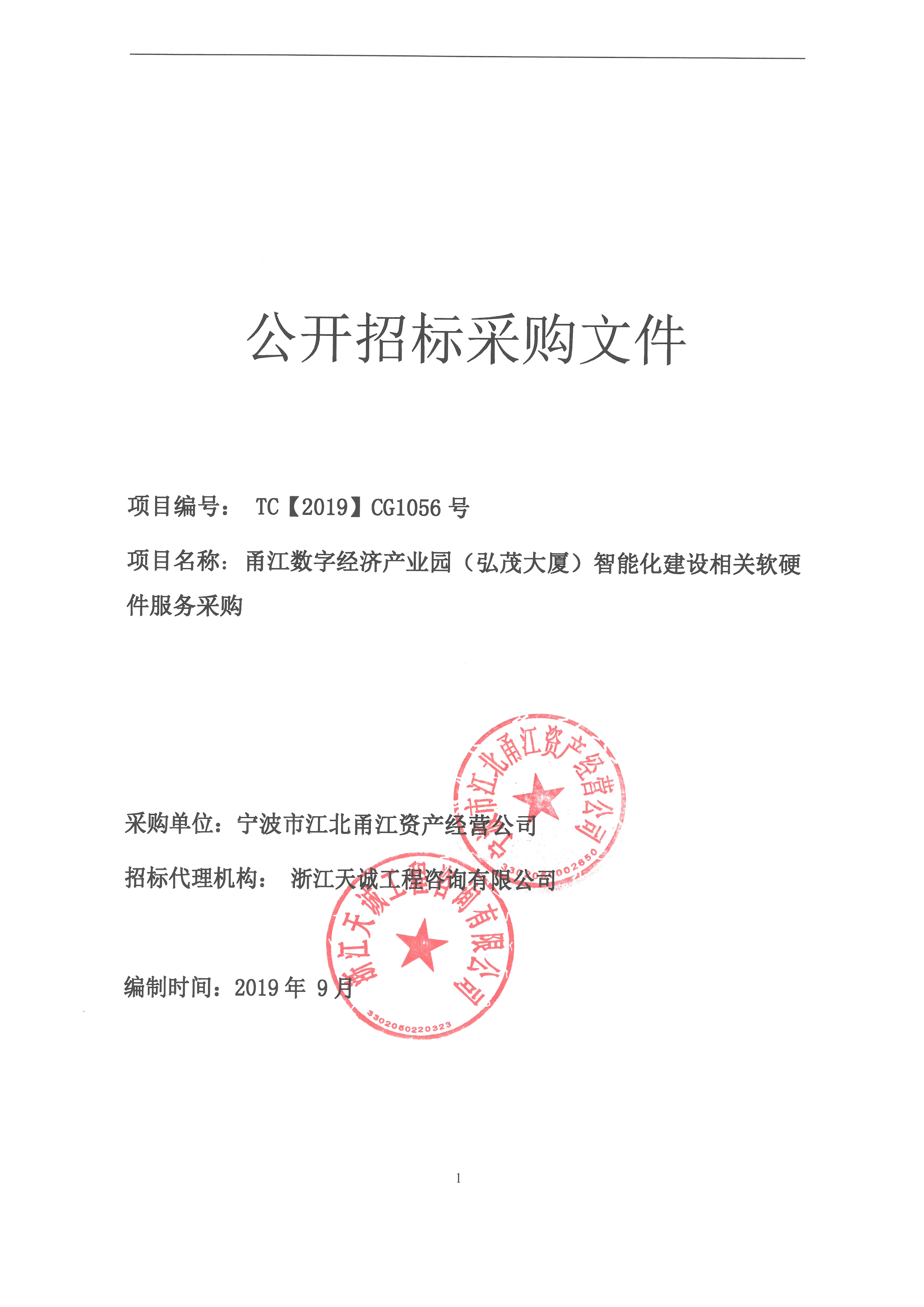 目    录第一章  公开招标采购公告	3第二章  招标需求	5第三章  投标人须知	39第四章  评标办法及评分标准	53第五章  合同主要条款	55第六章　投标文件格式	59第一章  公开招标采购公告项目登记号：19CGJB0205 项目编号：TC【2019】CG1056号  发布日期：2019年9月 28日根据《中华人民共和国政府采购法》、《政府采购货物和服务招标投标管理办法》规定，经江北区采购办批准，现就甬江数字经济产业园（弘茂大厦）智能化建设相关软硬件服务采购进行公开招标采购，欢迎符合资格要求的供应商前来投标。一、项目编号：TC【2019】CG1056号         项目登记号：19CGJB0205    二、项目概况：三、供应商资格要求：1、符合《中华人民共和国政府采购法》第二十二条的规定,且必须为未被列入信用中国网站(www.creditchina.gov.cn)、中国政府采购网(www.ccgp.gov.cn)渠道信用记录失信被执行人、重大税收违法案件当事人名单、政府采购严重违法失信行为记录名单的投标人；2、投标人的特定条件：投标单位须为在中国境内注册的独立法人，具有合法有效的营业执照，能提供本次采购所需的服务。3、本项目不接受联合体投标。四、招标文件发售日期： 2019年9月29日至2019年10月14日，上午：9:00～11:30下午：13:30～16:00（北京时间，双休日及法定节假日除外）。招标文件发售截止时间后至投标截止时间前允许潜在供应商前来认购招标文件。五、招标文件售价、地点及方式：　1、招标文件售价：每份300元人民币，招标文件售后不退。本公告附 件中具有可供潜在供应商阅读的招标文件电子版，凡有意参加投标者，应在招标文件发售期内到招标代理机构购买招标文件书面文本，若供阅读的招标文件电子版与书面文本不一致的，最终以书面文本为准，未购买招标文件的投标将被拒绝。凡有意参加投标者，应在招标文件发售期内携带：营业执照复印件并加盖单位公章。至采购代理机构购买招标文件，未购买招标文件的投标将被拒绝。　2、购买招标文件地点：浙江天诚工程咨询有限公司（宁波市高新区江南路599号科技大厦4楼）。六、投标截止时间：2019年10月 21日9：00。七、投标地点：宁波市江北区公共资源交易中心（江北区丽江东路85弄16号江北区行政服务中心2楼）。八、开标时间：2019年10月 21日9：00。九、开标地点：宁波市江北区公共资源交易中心（江北区丽江东路85弄16号江北区行政服务中心2楼）。十、其他事项：1.特别提醒：特别提醒：参加投标的供应商应于投标前到“浙江政府采购网(www.zjzfcg.gov.cn)”上进行供应商注册申请，并通过财政部门的终审后登记加入到“浙江省政府采购供应商库”。中标或成交供应商必须注册并登记加入“浙江省政府采购供应商库”。具体要求及注册申请流程详见《浙江省政府采购供应商注册及诚信管理暂行办法》(浙财采监字{2009}28号)和浙江政府采购网“网上办事指南”的“供应商注册申请”。2、本次政府采购活动有关信息在“浙江政府采购网”、“宁波市公共资源交易网江北分网”上公布，公布信息视同送达所有潜在供应商。3、单位负责人为同一人或者存在直接控股、管理关系的不同供应商，不得参加同一子包号的投标。4、本项目需要落实的政府采购政策：促进中小企业发展、残疾人福利性单位等。十一、联系方式：采购单位：宁波市江北甬江资产经营公司联系人： 王工联系电话： 0574-87634535招标代理机构：浙江天诚工程咨询有限公司地址：宁波市高新区江南路599号科技大厦4楼联系人：何丁华联系电话：0574-87939871 监管及投诉受理单位：宁波市江北区政府采购办公室/0574-87388097第二章  招标需求“十三五”规划中提出，我国将支持绿色城市、智慧城市、森林城市建设和城际基础设施互联互通。智慧城市建设的发展在中国步入快车道，智慧园区作为智慧城市的关键组件亦纷纷涌现，新一代的云计算、物联网、决策分析优化等信息技术，对现有互联网技术、传感器技术、智能信息处理等信息技术高度集成，通过监测、分析、整合以及智慧响应的方式，采取感知化、互联化、智能化的手段，将园区中分散的、各自为政的物理基础设施、信息基础设施、社会基础设施和商业基础设施连接起来，成为新一代的智慧化基础设施，从而提升为一个具有较好协同能力和调控能力的有机整体。为符合数字甬江的智慧管理要求、满足弘茂大厦管理服务的业务需求，需要加强园区的信息化建设，融合“互联网+”的产业模式，提升园区的服务管理能力与效率，搭建园区一体化智能服务平台，帮助入驻企业提升整理形象，为园区内的员工提供便利的生活配套服务，打造社区化的智慧产业园区。一、建设目标项目建设目标为：利用现代室内外空间展示、物联网、云计算、大数据、安防等技术，建成园区统一的“智慧园区”综合信息服务平台，融合园区安防管理、资产管理、物业管理、能耗管理、巡更管理、访客管理、园区管理等模块，达到街道主导、园区联动、入驻企业参与的良好工作局面。项目将达到以下实效：1、整合资源，综合展示，实现园区管理工作“看的见、叫的应”。将各类设施的现状普查、资源调度、企业管理、人才管理等信息集成整合到一张图上。通过企业商务管理、物业管理、一卡通平台、门禁系统、访客系统等信息统一应用到一个平台上。通过智慧园区系统把园区的整体情况以信息、数据，实时显示、实时监控显现出来。通过智慧园区管理平台将各园区的日常信息管理起来，围绕园区提档升级工作打造一支“找得到、叫得应”的强有力的战斗队。同时实现与江北区计划搭建的华为工业物联网平台对接。将园区服务、安防控制、资产管理、园区规划、入驻企业服务等功能有机集成，实现全盘掌控，科学调配，全面统筹“智慧园区”管理工作。2、详细记录，全面展示，实现园区管理工作进展“实况直播”。建成后的园区管理系统，将运用资产管理、租赁管理、门禁平台、梯控系统、信息发布平台、线上线下展示厅的数据整合、挖掘将园区现状及时“实况直播”，既方便管理，又能全面、充分向入驻企业、社会各界宣传数字甬江形象，多方位展现园区管理的工作成效，营造良好的创业氛围。3、标准统一，共建共享，实现园区管理信息的“互联互通”。制定一系列的数据、软件、硬件、接口的方面的标准规范，加强对智慧园区成熟模块或功能的在辖区内其他产业园区的推广应用。通过对接“区空间资源管理”平台实现功能应用外部延伸，探索应用新模式。4、效率优先，技术引领，实现园区管理“智慧化”。依托园区物业管理平台及空间展示平台，充分利用物联网、云计算、大数据、社交网络等技术，按照统一的标准规范，采集普查基础数据资料，集成各产业园区专题数据资料和实时监控、实时信息发布服务，整合相关部门业务系统，实现园区管理相关业务信息的交换和共享，最终形成园区大数据的集成，通过对大数据的深入挖掘，提供科学合理的方案，最终实现“智慧园区”。二、系统架构技术架构采用B/S架构，自下而上依次为应用层、业务应用层、数字中台、通用能力层组成。▲要求基于阿里云、华为云、腾讯云等知名主流云服务平台搭建业务应用。以“云服务平台”+“系统应用”+IOT模式实现“智慧园区”应用。系统拓扑要求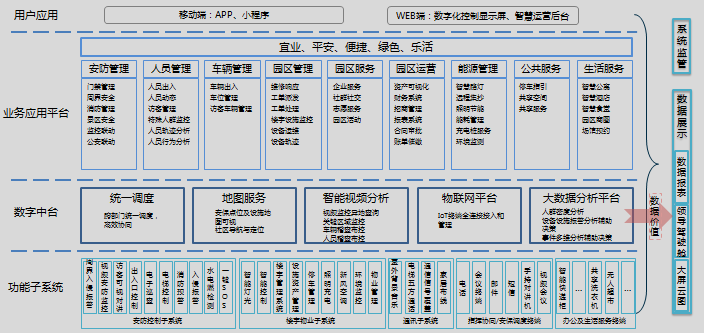 	为了消除数据孤岛，提供数据共享利用水平，同时保证园区的数据安全，数据中心数据能够输出到应用平台给予应用平台的使用，能够数据共享。三、功能描述3.1云服务产品要求选用主流云服务产品平台自有或租赁，租赁期3年。云服务产品必须满足以下技术参数要求：▲如提供的云服务产品平台为租赁，云服务产品提供商须为阿里云、华为云、腾讯云等同档次及以上的云服务产品提供商。供应商选择阿里云或华为云或腾讯云，须在投标文件中提供合作证明；如供应商选择产品性能不低于招标人选用技术要求的其他云服务产品提供商，必须在投标文件中提供有关技术参数对照资料及合作证明。▲如提供的云服务产品平台为自有平台，请在标书中提供相关符合标书技术参数标准的平台自有证明。此次提供基础云资源平台、数据集成平台、视频分析平台、边缘计算平台等产品，且必须满足以下技术参数要求。云计算云主机服务可用性不低于99.9%；云主机数据可靠性不低于99.99%。提供用户自服务门户和API接口，用户可自行创建不同规格的虚拟主机，自定义CPU、内存、网络、磁盘等属性。提供虚拟主机的动态升级、快照备份、性能监测分析、异常告警、日志管理等功能。支持整机备份：整机备份为云服务器下所有云硬盘创建一致性在线备份，无需关机。针对病毒入侵、人为误删除、软硬件故障等场景，可将数据恢复到任意备份点。支持添加共享盘且商用：支持创建共享盘，有些场景多个虚拟机间需要共享盘进行数据共享。提供快照和自定义镜像能力，支持对运行或停止状态的虚拟主机生成快照，提供快照回滚功能。要求虚拟机可自动宕机迁移，自动快照备份，数据恢复方便。自定义安全防护功能，新创建的云主机要求默认关闭除管理端口之外的所有端口。提供帐号防暴力破解功能，如提供连续密码输入错误帐号被锁定机制，提供密码复杂度强制要求检查机制。提供数据传输加密功能，系统内部采用SSL协议加密；虚拟主机支持自定义镜像和增量快照。提供镜像服务console界面导入导出功能。支持并配置计算能力的垂直伸缩，支持对CPU和内存的升级与降级操作，支持增加、减少磁盘。支持并配置计算能力的水平伸缩，可以通过API和控制台创建、销毁虚拟主机实例，通过与负载均衡配合实现水平伸缩。虚拟主机的技术方案支持在线升级，计算能力、存储容量和总IO带宽等同步线性扩容。块存储平均每个虚拟云主机的块存储空间不低于100G，跨度最少支持1G至2TB。能够进行块设备的在线备份。能够支持针对任意备份点进行回滚恢复等操作。磁盘的创建和删除，挂载与卸载等。快照的创建，删除，恢复到原磁盘，回滚等功能。提供控制台、API及远程终端等多种管理方式。删除用户磁盘时，支持选择是否彻底清除磁盘数据，以保证数据的安全。磁盘支持在线扩容，处于挂载状态时支持扩容，包括系统卷和数据卷。无单点故障，服务可用性不低于99.9999999%。IO吞吐最高可达350MB/s，IOPS最高可达30000以上。弹性负载均衡负载均衡支持软件方式实现。支持4层、7层负载均衡，支持HTTP,HTTPS,TCP,UDP负载均衡。支持并配置轮询、最小连接数等流量分发策略。可以对配置的虚拟主机进行健康检查，自动隔离异常状态虚拟主机。一旦发现健康问题，迅速将服务切换，确保服务可用性。提供支持HTTP/HTTPS/TCP/UDP协议的负载均衡器，并提供会话保持功能。提供用户自服务门户和API接口，用户可自行创建负载均衡实例，并对其进行配置。网络服务支持BGP网络，云机房直接接入运营商的网络链路（至少支持移动、联通、电信），要求提供证明并加盖原厂商公章。在不停止服务的前提下用户可以自由的对带宽进行弹性升降。能够独立申请使用公网IP地址。弹性公网IP可以按需的绑定到相同地域下专有网络类型的云产品实例上，绑定和解绑操作都即时生效。数据库所有的规格都支持最多4TB的存储空间，支持最大实例规格不低于60核512G。实例的底层资源（cpu和内存）独享的，不受其他实例影响，性能更稳定。提供统一的认证模式、支持SSL/TSL加密，支持打通异构系统间的认证与权限。数据存储在云硬盘中，支持3副本存储，提供7个9的可靠性。支持创建数据库时指定实例IP地址，支持修改数据库实例IP地址。支持分钟级实现磁盘扩容，对业务无影响。可挂载的指定的弹性IP。安全服务云计算环境必须具备不同租户之间基本的网络、存储、虚拟机等资源的逻辑或者物理隔离功能。针对DDOS、ATP等常见网络攻击能提供一定级别的防护，并且对于一个月内的攻击可以提供详细记录。提供定期检测虚拟主机面向Internet开放的端口的能力，将端口开放情况及时通知给用户。提供主机密码暴力破解防护、异地登录提醒、漏洞防护等主机安全防护措施。提供漏洞检测、修补等安全措施。提供后门检测、木马检测、防病毒软件及定期病毒查杀等应用层安全措施的接口。云服务商需与租用云服务的用户签订保密协议，不得擅自非法使用或者向其他第三方机构提供用户数据。云计算平台需有完善的数据备份与恢复机制，能根据用户的实际需求进行定制。云计算平台提供商需有完整的管理机制，确保其工作人员未经用户授权查看、使用或修改用户数据。数据集成平台统一集成平台管理▲企业级的统一集成平台，提供应用和数据连接能力。单一平台将数据、服务、消息、设备等集成技术融合到一个平台内，内部拉通，统一管理，唯一的主数据、权限、事件、规则、租户、任务调度等，可以做到企业数据的融合集成，打破数据孤岛，驱动企业数字化转型。▲统一集成平台支持多云数据采集能力，一个控制台可管理包括公有云、私有云及边缘等多个节点，打通云上云下企业应用、数据、设备及合作伙伴等领域信息孤岛，实现信息共享。支持不暴露公网IP的情况下连接不同公有云及用户私有本地数据源，数据采集上云的同时，不破坏企业的安全边界。统一集成平台支持引入第三方业务能力，提供认证、鉴权、流控等管理能力，开放接口供业务系统使用。统一集成平台提供统一的认证模式、支持SSL/TSL加密，支持打通异构系统间的认证与权限。支持集群化部署与跨AZ部署，确保服务高可用性。企业的数字化转型的核心要务就是将信息技术(IT)与运营技术(OT)融合在一起，统一集成平台应与业内主流的IT系统、工业设备等进行预对接适配，支持Oracle、MySQL、SQL Server、Ka**a、API、WebSocket等主流异构数据源的直接采集及modbus、OPC-UA等常用工业协议，应用无需修改，无缝集成提供认证、鉴权、流控等管理能力，开放接口供业务系统使用。应用集成支持API生命周期管理、API版本管理并支持使用页面调试工具简化API开发。支持秒级API流控，针对不同的业务等级、用户等级，可实施API级别的精细流控，保护集成业务的稳定运行。统一集成平台提供API策略路由能力，支持根据不同的Header、Query来定制API接口的后端集成路径。★统一集成平台支持Backend as a Service能力，具备将legacy核心系统改造为微服务化架构的能力。可将多种文件系统、数据源快速开放为Restful接口。提供API接口编排能力，方便与创新业务及创新应用对接，帮助企业构建可持续演进的IT架构。兼容过去、演绎未来。数据集成★支持Oracle、SQLServer、MySQL、Restful API、WebSocket、Ka**a等多种异构数据源同步。支持灵活的数据集成任务调度，包含：全量、增量（需时间戳）、自定义周期的数据集成模式。支持用户自定义需要集成的数据库表及数据库字段。统一集成平台支持自定义及自动映射两种方式关联数据源字段与目标数据源字段。消息集成支持消息的发布与订阅、支持消息组播、广播并提供消息队列的公网访问。支持消息队列多协议接入：HTTP Restful API、KA**A SDK接入。设备集成统一集成平台提供设备接入能力，支持标准的MQTT协议，实现设备数据接入云端，完成IT与OT打通。支持设备管理，设备模型定义，规则引擎转发，设备影子，物模型，物解析等能力。支持规则引擎，支持SQL、二进制数据解析成json格式，方便获取设备数据。支持一型一密及一机一密两种设备认证模式，保障设备接入安全。园区视频分析将人工智能应用于园区的管理与监控，通过视频分析、数据挖掘等技术更高效地管理、规划园区的生产生活。智能边缘平台满足客户对边缘计算资源的远程管控、数据处理、分析决策、智能化的诉求， 为用户提供完整的边缘和云协同的一体化服务。硬件配置清单3.2软件部分3.3硬件配置清单车位引导系统硬件配置	其他所需辅料清单所有平台及软件应用运行所需的服务器及交换机如上未描述，请自行按需配置。四、工期、质量及售后要求4.1设备说明1、建设内容及设备清单中所列示的参考品牌（如有）仅对设备的性能和应达到的质量标准作进一步的说明作用，投标人可以根据各自的方案提供合理的设备品牌与型号，并可以对具体配置进行合理增减（但必须达到采购人的标准规范），数量不得少于文件要求，并详细提供品牌型号、技术参数、集成说明等技术资料。2、本次采购的软件及设备，采购人要求投标人提供的产品不低于以上主要技术指标的，如出现集成与技术差异，投标人应提供说明（具体技术指标详见招标文件），并在投标文件的技术商务标中提供该产品的技术参数或检测报告或相关证书。3、设备清单中所列举的要求为一个基本的功能配置要求，为达到该要求，投标人需在设备清单中详细列明所提供的品牌、型号、配置数量等具体信息，未提供或提供不全相关产品资料以及评标委员会根据投标人提供的资料认为所选品牌型号、配置信息不能达到招标文件的技术指标、功能要求及品牌档次的，则在评审时将作出对其不利的评定，并有可能导致被判定为重大偏离。4、投标人应确保投标所选用的设备、材料之间的兼容性，如评标时发现投标人投标选用的设备、材料存在不兼容性，将对其作出不利的评定，并有可能导致被判定为重大偏离。5、▲如中标后在安装实施过程中发现选用的设备、材料存在不兼容性或招标方认为有必要，中标人应无条件同意在工程实施安装过程中由采购人在招标文件建议品牌（如有）或采购机关组织的专家组推荐品牌中任选一品牌，根据系统功能要求及技术参数选择相应型号及其相关材料、软件进行替换，且合同价不变，中标人不得对此提出异议。6、如采购人在设备清单存在不合理与不完善的，投标人提出良好的解决方案与合理化建议，在不增加造价的前提，将在评定时予以有利的评判。4.2信用承诺投标人必须保证投标的全部设备材料技术性能完全符合以上基本配置要求，保证在投标文件中说明的其他技术指标、产品资料、按照招标文件要求提供的案例、服务承诺、实施方案等是真实的，一旦由专家或者使用单位或者设备到货后或者实施使用中发现技术指标、产品资料、案例、服务承诺、实施方案等与标书中说明不符或安装调试中达不到采购人集成要求，影响采购人按期正常使用的，采购人可以立即取消中标人的资格或解除合同，中标人需无条件同意。4.3★原装说明所有设备须原包装到位，需要的配件必须是原包装到达采购人指定地点，未经采购人允许不得私自预先安装（原厂安装的除外），核心设备的最终用户注册为甬江数字经济产业园（甲方用户注册不是采购人的设备要更换，延期时间按规定处理）。（四）▲完工时间投标人获取中标资格后，在3个月内交货并完成安装、调试、通过验收并正常投入使用（使用单位另有安排的除外）。（五）▲售后要求要求本项目软硬件免费服务期为≥1年。（设备的质保期按技术指标要求）；验收合格后,业主接受并投入正常使用之日算起至少12个月的质保期及免费维修和保养。质保期内被免费更换的零部件质量保证：自更换之日起计12个月。免费运维。在项目实施周期和质保期内，均要求至少要保证3名工程师常驻现场服务。售后服务要求1、终身技术维护：提供5×8小时的技术支持。2、一旦系统出现故障，中标人应在2小时内响应，专业技术服务人员应在4小时内到达现场，3个工作日内解决故障并恢复正常运转。3、报修后，应及时到达现场维修，保证系统的正常运行，在本地应有服务团队，如不能现场处理修复，须提供备用设备。4、为了及时对故障进行诊断和解决，需提供多种响应方式，如：电话故障排除、远程故障排除、现场故障排除等。（六）★项目提交成果文档要求文档的提交应覆盖以下内容，电子文档是成果不可分割的部分。要求如下文档：1、项目实施前：项目实施计划；2、项目实施期间：系统总体设计方案、需求说明书、系统设计说明书、测试报告、项目实施工作单、项目实施过程中衍生的其它相关资料；3、项目实施后：系统试运行报告、开发总结报告；4、培训期间：培训计划、用户使用手册；5、系统全套完整源代码6、其他需要提交的材料。第三章  投标人须知前附表一   总  则（一） 适用范围本招标文件适用于甬江数字经济产业园（弘茂大厦）智能化建设相关软硬件服务采购的招标、投标、评标、定标、验收、合同履约、付款等行为（法律、法规另有规定的，从其规定）。（二）定义1.招标采购单位系指组织本次招标的代理机构和采购单位。2.“投标人”系指向招标方提交投标文件的单位或个人。3.“产品”系指供方按招标文件规定，须向采购人提供的一切设备、保险、税金、备品备件、工具、手册及其它有关技术资料和材料。4.“服务”系指招标文件规定投标人须承担的安装、调试、技术协助、校准、培训、技术指导以及其他类似的义务。5.“项目”系指投标人按招标文件规定向采购人提供的产品和服务。6.“书面形式”包括信函、传真、电报等。7.“▲”系指实质性要求条款。8、★条款为重要项，负偏离将导致严重扣分。（三）招标方式本次招标采用公开招标方式进行。（四）投标委托投标人代表须携带有效身份证件。如投标人代表不是法定代表人，须有法定代表人出具的授权委托书（正本用原件，副本用复印件，格式见第六章投标文件格式）。（五）投标费用不论投标结果如何，投标人均应自行承担所有与投标有关的全部费用（招标文件有相反规定除外）。（六）联合体投标本项目不接受联合体投标。（七）转包与分包1.本项目不允许转包。2.本项目不可以分包。（八）特别说明：▲1.多家供应商参加投标，如其中两家或两家以上供应商的法定代表人为同一人或相互之间存在投资关系且达到控股的，或提供的是同品牌同型号产品的，应当按一家供应商认定。评审时，取其中通过资格审查后的报价最低一家为有效供应商；当报价相同时，则以技术标最优一家为有效供应商；均相同时，由评标委员会集体决定。  多家代理商或经销商参加投标，如其中两家或两家以上供应商存在分级代理或代销关系，且提供的是其所代理品牌产品的，评审时，按上述规定确定其中一家为有效供应商。  同一家原生产厂商授权多家代理商参加投标的，评审时，按上述规定确定其中一家为有效供应商。非单一产品采购项目中，作为关键核心部分的单一产品品牌、型号均相同且报价占项目总报价50%以上（含本数，下同）的，视为提供的是同品牌同型号的产品；多家供应商中，有一家供应商的报价达到50%以上，提供同品牌同型号产品的供应商均按一家供应商认定。▲2.投标人投标所使用的资格、信誉、荣誉、业绩与企业认证必须为本法人所拥有。投标人投标所使用的采购项目实施人员必须为本法人员工。▲3.投标人应仔细阅读招标文件的所有内容，按照招标文件的要求提交投标文件，并对所提供的全部资料的真实性承担法律责任。▲4.投标人在投标活动中提供任何虚假材料,其投标无效，并报监管部门查处；中标后发现的,中标人须依照《中华人民共和国消费者权益保护法》第49条之规定双倍赔偿采购人，且民事赔偿并不免除违法投标人的行政与刑事责任。（九）质疑和投诉1.投标人认为招标文件、招标过程或中标结果使自己的合法权益受到损害的，应当在知道或者应知其权益受到损害之日起七个工作日内，以书面形式向采购人、采购代理机构提出质疑。投标人对招标采购单位的质疑答复不满意或者招标采购单位未在规定时间内作出答复的，可以在答复期满后十五个工作日内向同级采购监管部门投诉。2.质疑、投诉应当采用书面形式，质疑书、投诉书均应明确阐述招标文件、招标过程或中标结果中使自己合法权益受到损害的实质性内容，提供相关事实、依据和证据及其来源或线索，便于有关单位调查、答复和处理。二  招标文件（一）招标文件的构成。本招标文件由以下部份组成：1.招标公告2.招标需求3.投标人须知4.评标办法及评分标准5.合同主要条款6.投标文件格式7.本项目招标文件的澄清、答复、修改、补充的内容（二）投标人的风险投标人没有按照招标文件要求提供全部资料，或者投标人没有对招标文件在各方面作出实质性响应是投标人的风险，并可能导致其投标被拒绝。（三）招标文件的澄清与修改 1.采购代理机构对已发出的招标文件进行必要澄清、答复、修改或补充的，应当在招标文件要求提交投标文件截止时间三日（实质性内容有大的修改，需十五日）前，在财政部门指定的政府采购信息发布媒体上发布更正公告，并以书面形式通知所有招标文件收受人。2.采购代理机构必须以书面形式答复投标人要求澄清的问题，并将不包含问题来源的答复书面通知所有购买招标文件的投标人；除书面答复以外的其他澄清方式及澄清内容均无效。3.招标文件澄清、答复、修改、补充的内容为招标文件的组成部分。当招标文件与招标文件的答复、澄清、修改、补充通知就同一内容的表述不一致时，以最后发出的书面文件为准。4.招标文件的澄清、答复、修改或补充都应该通过本代理机构以法定形式发布，采购人非通过本机构，不得擅自澄清、答复、修改或补充招标文件。三、投标文件的编制（一）投标文件的组成投标文件由报价文件和技术商务文件组成。1. 报价文件包括以下内容：（1）投标函（格式见第六章 投标文件格式）；（2）开标一览表（格式见第六章 投标文件格式）；（3）投标报价明细表（格式见第六章 投标文件格式）；（4）投标报价明细表（格式见第六章 投标文件格式）；（5）投标单位声明函（格式见第六章 投标文件格式）；（6）中小企业声明函（格式见第六章 投标文件格式）。（7）残疾人福利性单位声明函（如适用）2. 技术商务文件包括以下内容：技术商务部分（1）投标人基本情况表；（2）投标保证金银行回执复印件；（3）法定代表人资格证明书（4）法定代表人授权书（5）服务承诺（6）技术商务响应表 （7）项目实施方案（8）云服务产品平台通过工业和信息化部电信研究院（数据中心联盟）可信云服务认证证书复印件加盖单位公章；（9）云服务产品平台通过公安部信息安全等级保护三级及以上认证证书复印件加盖单位公章；（10）本项目拟派人员一栏表（11）资质证明材料：投标保证金收据或缴款凭证 ；法定代表人授权委托书(格式见第六章 投标文件格式)；营业执照副本复印件的复印件；本项目公告发布日期之后通过“信用中国”网站（www.creditchina.gov.cn）、中国政府采购网（www.ccgp.gov.cn）查询其信用记录的信用信息查询结果网页打印件或截图；投标人认为可以证明其能力或业绩的其他材料。（12）招标文件要求的或投标人认为需要提供的其他证明材料（复印件加盖公章，投标时随带原件以备查验）。备注：招标文件要求携带原件的（如有），请投标人随带原件以备查验。▲注：1、技术商务文件中不能出现报价。2、投标人提供的以上材料必须真实有效，任何一项的虚假将导致其投标被拒绝。3、招标文件要求携带原件的（如有），请投标人随带原件以备查验。对于招标文件第六章中已经提供了投标文件格式的，投标人须按提供的格式进行填写和编制，没有提供格式的可自行设计。（二）投标文件的语言及计量▲1、投标文件以及投标方与招标方就有关投标事宜的所有来往函电，均应以中文汉语书写。除签名、盖章、专用名称等特殊情形外，以中文汉语以外的文字表述的投标文件视同未提供。▲2、投标计量单位，招标文件已有明确规定的，使用招标文件规定的计量单位；招标文件没有规定的，应采用中华人民共和国法定计量单位（货币单位：人民币元），否则视同未响应。（三）投标报价1.投标报价应按招标文件中相关附表格式填写。▲2.投标报价是履行合同的最终价格，应包括货款、标准附件、备品备件、专用工具、包装、运输、装卸、保险、云平台的搭建及租赁、税金、货到就位以及安装、调试、培训、保修等一切税金和费用。▲3.投标文件只允许有一个报价，有选择的或有条件的报价将不予接受。（四）投标文件的有效期▲1、自投标截止日起90天投标文件应保持有效。有效期不足的投标文件将被拒绝。2、在特殊情况下，招标人可与投标人协商延长投标书的有效期，这种要求和答复均以书面形式进行。3、投标人可拒绝接受延期要求而不会导致投标保证金被没收。同意延长有效期的投标人需要相应延长投标保证金的有效期，但不能修改投标文件。 4、中标人的投标文件自开标之日起至合同履行完毕止均应保持有效。（五）投标保证金▲1、投标人须按规定提交投标保证金。否则，其投标将被拒绝。2、保证金形式： 电汇、网银、转账支票（宁波大市范围内）、银行汇票（全国及华东三省一市）。投标人的保证金缴纳必须从企业工商注册所在地的基本账户中划转，不得缴纳现金。从他人帐户、投标人企业的其他账户缴纳的投标保证金无效。如用电汇或汇票的，请在用途栏内注明“采购编号和项目名称”字样。3、未中标人的投标保证金在中标通知书发出后5个工作日内退还。4、中标人应在中标通知书发出后3日内与采购人签订合同。中标人的投标保证金在合同签订后5个工作内退还5、保证金不计息。6、投标人有下列情形之一的，投标保证金将不予退还：（1）投标人在投标有效期内撤回投标文件的；（2）投标人在投标过程中弄虚作假，提供虚假材料的；（3）中标人无正当理由不与采购人签订合同的；（4）将中标项目转让给他人或者在投标文件中未说明且未经招标采购单位同意，将中标项目分包给他人的；（5）拒绝履行合同义务的；（6）其他严重扰乱招投标程序的；（六）投标文件的签署和份数1、投标人应按本招标文件规定的格式和顺序编制、装订投标文件并标注页码，投标文件内容不完整、编排混乱导致投标文件被误读、漏读或者查找不到相关内容的，是投标人的责任。2、投标人应按技术商务文件、报价文件正本各1份，副本各4份分别编制并单独装订成册，投标文件的封面应注明“正本”、“副本”字样。活页装订（活页装订是指用卡条、抽杆夹、订书机等形式装订，使投标文件可以拆卸或者翻动过程中易脱落的一种装订方式）的投标文件将被拒绝。3、投标文件的正本需打印或用不褪色的墨水填写，投标文件正本除本《投标人须知》中规定的可提供复印件外均须提供原件。副本为正本的复印件。4、投标文件须由投标人在规定位置盖章并由法定代表人或法定代表人的授权委托人签署，投标人应写全称。联合体投标的，投标文件除联合体协议书须联合体双方盖章外，其余招标文件要求投标人盖章处只需联合体的牵头人盖章。5、投标文件不得涂改，若有修改错漏处，须加盖单位公章或者法定代表人或授权委托人签字或盖章。投标文件因字迹潦草或表达不清所引起的后果由投标人负责。（七）投标文件的包装、递交、修改和撤回1、投标人应将技术商务文件、报价文件分别密封在不同的包封内，投标文件的包装封面上应注明投标人名称、投标人地址、投标文件名称（技术商务文件/报价文件）、投标项目名称、项目编号、“开标时启封”字样，并加盖投标人公章。2、未按规定密封或标记的投标文件将被拒绝，由此造成投标文件被误投或提前拆封的风险由投标人承担。3、投标人在投标截止时间之前，可以对已提交的投标文件进行修改或撤回，并书面通知招标采购单位；投标截止时间后，投标人不得撤回、修改投标文件。修改后重新递交的投标文件应当按本招标文件的要求签署、盖章和密封。（八）投标无效的情形实质上没有响应招标文件要求的投标将被视为无效投标。投标人不得通过修正或撤消不合要求的偏离或保留从而使其投标成为实质上响应的投标，但经评标委员会认定属于投标人疏忽、笔误所造成的差错，应当允许其在评标结束之前进行修改或者补正。修改或者补正投标文件必须以书面形式进行，限期内不补正或经补正后仍不符合招标文件要求的，应认定其投标无效。投标人修改、补正投标文件后，不影响评标委员会对其投标文件所作的评价和评分结果。评审时如发现下列情形之一的，投标文件将被视为无效：投标人未按照招标文件的要求提供投标保证金的；未按照招标文件的要求密封、签署、盖章的；不具备招标文件中规定资格要求的；投标文件载明的招标项目完成期限超过招标文件规定的期限；带“▲”的款项不能满足招标文件要求的；投标文件附有招标人不能接受的条件；经评标委员会评审技术方案不可行的；评委会一致认为报价明显不合理的；投标价格超过本项目的各子包采购预算的均为无效标。不符合法律、法规和招标文件中规定的其他实质性要求的。四、开标（一）开标准备采购代理机构将在规定的时间和地点进行开标，投标人的法定代表人或其授权代表应参加开标会并接受核验、签到，无关人员不得进入开标现场。投标人的法定代表人或其授权代表未按时核验、签到的，视同放弃开标监督权利、认可开标结果。（二） 开标程序1、开标会由采购代理机构主持，主持人介绍开标现场的人员情况，宣读递交投标文件的供应商名单、开标纪律、应当回避的情形等注意事项，组织供应商签署不存在影响公平竞争的《政府采购活动现场确认声明书》。2、对供应商保证金缴纳情况进行查验、核实，提请供应商代表或公证人员查验投标文件密封情况并签名确认；3、先开技术商务标开启，当众拆封、清点投标文件（包括正本、副本）数量，将其中密封的报价文件现场集中封存保管等候拆封，将拆封后的技术商务文件由现场工作人员护送至指定的评审地点，同时告知供应商代表拆封报价文件的预计时间。对不符合装订要求的投标文件，由现场工作人员退还供应商代表。4、技术商务评审结束后，主持人宣告技术商务评审无效供应商名称及理由，有效供应商的技术商务得分情况，无效供应商代表可收回未拆封的报价文件并签字确认；5、拆封供应商报价文件，宣读《开标一览表》有关内容，同时当场制作并打印开标记录表，由供应商代表、唱标人、记录人和现场监督员在开标记录表上签字确认（不予确认的应说明理由，否则视为无异议）。唱标结束后，现场工作人员将报价文件及开标记录表护送至指定评审地点，由评审小组对报价的合理性、准确性等进行审查核实。6、采购人最终确定中标或成交供应商名单的时间和公告方式等。五、评标（一）组建评标委员会本项目评标委员会由政府采购评审专家  ≥4 人和采购人代表 ≤1 人,共 5 人组成。（二）评标的方式本项目采用不公开方式评标，评标的依据为招标文件和投标文件。（三）组织评标程序采购代理机构将按照招标文件规定的时间、地点和程序组织评标，各评审专家及相关人员应参加评审活动并接受核验、签到，无关人员不得进入评审现场。1、核验出席评审活动现场的评审小组各成员和相关监督人员身份，并要求其分别登记、签到，按规定统一收缴、保存其通讯工具，无关人员一律拒绝其进入评审现场。2、介绍评审现场的人员情况，宣布评审工作纪律，告知评审人员应当回避情形；组织推选评审小组组长。3、宣读提交投标文件的供应商名单，组织评审小组各位成员签订《政府采购评审人员廉洁自律承诺书》。4、根据需要简要介绍招标文件（含补充文件）制定及质疑答复情况、按书面陈述项目基本情况及评审工作需注意事项等，让评审专家尽快知悉和了解所评审项目的采购需求、评审依据、评审标准、工作程序等；提醒评审小组对客观评审项目应统一评审依据和评审标准，对主观评审项目应确定大致的评审要求和评审尺度；对评审人员提出的有关招标文件、投标文件的问题进行必要的说明、解释或讨论。5、评审小组组长组织评审人员独立评审。评审小组对拟认定为投标文件无效、供应商资格不符合的，应组织相关供应商代表进行陈述、澄清或申辩；采购代理机构可协助评审小组组长对打分结果进行校对、核对并汇总统计；对明显畸高、畸低的评分（其总评分偏离平均分30%以上的），评审小组组长应提醒相关评审人员进行复核或书面说明理由，评审人员拒绝说明的，由现场监督员据实记录；评审人员的评审、修改记录应保留原件，随项目其他资料一并存档。6、做好评审现场相关记录，协助评审小组组长做好评审报告起草、有关内容电脑文字录入等工作，并要求评审小组各成员签字确认。7、评审结束后，采购代理机构应对评审小组各成员的专业水平、职业道德、遵纪守法等情况进行评价；同时按规定向评审专家发放评审费，并交还评审人员及其他现场相关人员的通讯工具。（四）评标委员评审程序1、在评审专家中推选评审小组组长。2、评审小组组长召集成员认真阅读招标文件以及相关补充、质疑、答复文件、项目书面说明等材料，熟悉采购项目的基本概况，采购项目的质量要求、数量、主要技术标准或服务需求，采购合同主要条款，投标文件无效情形，评审方法、评审依据、评审标准等。3、评审人员对各供应商投标文件的有效性、完整性和响应程度进行审查，确定是否对招标文件作出实质性响应。4、评审人员按招标文件规定的评审方法和评审标准，依法独立对供应商投标文件进行评估、比较，并给予评价或打分，不受任何单位和个人的干预。5、评审人员对各供应商投标文件非实质性内容有疑议或异议，或者审查发现明显的文字或计算错误等，及时向评审小组组长提出。经评审小组商议认为需要供应商作出必要澄清或说明的，应通知该供应商以书面形式作出澄清或说明。书面通知及澄清说明文件应作为政府采购项目档案归档留存。6、评审人员需对采购代理机构工作人员唱票或统计的评审结果进行确认，现场监督员应对评审结果签署监督意见。如发现分值汇总计算错误、分项评分超出评分标准范围、客观评分不一致以及存在评分畸高、畸低情形的，应由相关人员当场改正或作出说明；拒不改正又不作说明的，由现场监督员如实记载后存入项目档案资料。7、评审小组根据评审汇总情况和招标文件规定确定中标候选供应商排序名单。 采购人、经其书面授权的采购人代表或经其书面授权的评审小组按中标候选供应商排名顺序对供应商逐一进行资格审查，直至依法产生合格的中标供应商。8、起草评审报告，所有评审人员须在评审报告上签字确认。（五）错误修正投标文件如果出现计算或表达上的错误，修正错误的原则如下：1、开标一览表总价与投标报价明细表汇总数不一致的，以开标一览表为准；2、投标文件的大写金额和小写金额不一致的，以大写金额为准；3、总价金额与按单价汇总金额不一致的，以单价金额计算结果为准；4、对不同文字文本投标文件的解释发生异议的，以中文文本为准。按上述修正错误的原则及方法调整或修正投标文件的投标报价，投标人同意并签字确认后，调整后的投标报价对投标人具有约束作用。如果投标人不接受修正后的报价，则其投标将作为无效投标处理。（六）评标原则和评标办法1、评标委员会必须公平、公正、客观，不带任何倾向性和启发性；不得向外界透露任何与评标有关的内容；任何单位和个人不得干扰、影响评标的正常进行；评标委员会及有关工作人员不得私下与投标人接触。2、评审专家因回避、临时缺席或健康原因等特殊情况不能继续参加评审工作的，应按规定更换评审专家,被更换的评审人员之前所作出的评审意见不再予以采纳，由更换后的评审人员重新进行评审。无法及时更换专家的，要立即停止评审工作、封存评审资料，并告知供应商择期重新评审的时间和地点。3、评审人员对有关招标文件、投标文件、样品、现场演示（如有）的说明、解释、要求、标准存在不同意见的，持不同意见的评审人员及其意见或理由应予以完整记录，并在评审过程中按照少数服从多数的原则表决执行。对招标文件本身不明确或存在歧义、矛盾的内容，应作对供应商而非采购人有利的解释；对因招标文件中有关产品技术参数需求表述不清导致供应商实质性响应不一致时，应终止评审，重新组织采购。评审人员拒绝在评审报告中签字又不说明其不同意见或理由的，由现场监督员记录在案后，可视为同意评审结果。4、评标办法。本项目评标办法是综合评分法，具体评标内容及评分标准等详见《第四章：评标办法及评分标准》。（七）评标过程的监控本项目评标过程实行全程录音、录像监控，投标人在评标过程中所进行的试图影响评标结果的不公正活动，可能导致其投标被拒绝。    六、采购方式变更至投标截止时间或在评审期间，出现参与投标或者对招标文件作出实质性响应的供应商不足3家的情况，招标采购单位有权全部或部分终止招标。经相关政府采购管理部门批准，招标采购单位可以按照原招标文件确定的采购方式进行，或者改用竞争性谈判或者单一来源方式采购。七、定标本项目由采购人事先授权评标委员会确定中标人。采购代理机构在评标结束后，评标委员会确定中标人后2个工作日内，采购代理机构在发布招标公告的网站上发布中标公告，同时以书面形式发出《中标通知书》。八、合同授予（一）签订合同1、采购人与中标人应当在《中标通知书》发出之日起30日内签订政府采购合同。同时，采购代理机构对合同内容进行鉴证，如发现与采购结果和投标承诺内容不一致的，应予以纠正。2、中标人拖延、拒签合同的,将被扣罚投标保证金并取消中标资格。九．特别说明 （一）政府采购活动中有关中小企业的相关规定（采购进口产品的项目不适用）  1、参加政府采购活动的中小企业（含中型、小型、微型企业，其他地方同）应当同时符合以下条件：1.1符合中小企业划分标准（具体见工信部联企业[2011]300号）；1.2提供本企业制造的货物、承担的工程或者服务，或者提供其他中小企业制造的货物。本项所称货物不包括使用大型企业注册商标的货物。1.3小型、微型企业提供中型企业制造的货物的，视同为中型企业。  2、参加政府采购活动的中小企业应当提供《中小企业声明函》。 2.1本项目对小型和微型企业产品的价格给予6%的扣除，用扣除后的价格参与评审，价格扣除只用于评审过程，如中标，中标价格仍按照其投标价格进行公示。具体扣除比例见第四章  评标办法及评分标准。  2.2如果在采购活动过程中相关采购当事人对供应商“中小企业”资格有异议的，供应商应当向采购代理机构和采购监管部门提供由第三方机构审计确认的财务会计报告和劳动部门提供的年度社会保障基金缴纳清单，或者相关行业主管部门出具的“中小企业”资格确认证明。2.3根据《财政部司法部关于政府采购支持监狱企业发展有关问题的通知》（财库〔2014〕68号）规定，监狱企业视同小型、微型企业。监狱企业参加政府采购活动时，应当提供由省级以上监狱管理局、戒毒管理局（含新疆生产建设兵团）出具的属于监狱企业的证明文件。”2.4根据《关于促进残疾人就业政府采购政策的通知》（财库[2017]141号）规定，在政府采购活动中，残疾人福利性单位视同小型、微型企业。残疾人福利性单位参加政府采购活动时，提供《残疾人福利性单位声明函》。第四章  评标办法及评分标准甬江数字经济产业园（弘茂大厦）智能化建设相关软硬件服务采购评标办法为公正、公平、科学地选择中标人，根据《中华人民共和国政府采购法》等有关法律法规的规定，并结合本项目的实际，制定本办法。本办法适用于甬江数字经济产业园（弘茂大厦）智能化建设相关软硬件服务采购的评标。一、总则本次评标采用综合评分法，总分为100分，其中价格分15分、技术商务分85分。合格投标人的评标得分为各项目汇总得分，中标候选资格按评标得分由高到低顺序排列，得分相同的，按投标报价由低到高顺序排列；得分且投标报价相同的，按技术得分由高到低顺序排列。排名第一的的投标人为中标候选人。评分过程中采用四舍五入法，并保留小数2位。投标人评标综合得分=价格分+技术商务分（一）价格分（15分）1.价格分采用低价优先法计算，小微企业价格扣除优惠值6%,即满足招标文件要求且“参与评审的价格” 中最低的价格为评标基准价，其他投标人的价格分按照下列公式计算：投标报价得分=（评标基准价/参与评审的价格）×15%×1002. 本项目的预算价为最高限价为9711576；投标人的投标报价超过本项目的最高限价的，其投标为无效，并否决其投标。（二）技术商务分（85分）二、评标细则注：1、本项目为非专门面向中小企业的采购项目，根据《政府采购促进中小企业发展暂行办法》（财库〔2011〕181号）的规定，对小型和微型企业产品的价格给予6%的扣除，用扣除后的价格参与评审。符合要求的监狱企业和残疾人福利性单位视作小微企业:根据《财政部司法部关于政府采购支持监狱企业发展有关问题的通知》（财库〔2014〕68号）规定，监狱企业视同小型、微型企业。监狱企业参加政府采购活动时，应当提供由省级以上监狱管理局、戒毒管理局（含新疆生产建设兵团）出具的属于监狱企业的证明文件。根据《关于促进残疾人就业政府采购政策的通知》（财库[2017]141号）规定，残疾人福利性单位视同小型、微型企业（残疾人福利性单位属于小型、微型企业的，不重复享受政策）。2、开标时合同、证书等须携带原件，以备核实。（三）技术商务分的计算评委打分采用记名方式进行独立打分，汇总所有评委会成员技术商务评分，取算术平均值（小数点后保留二位数）为该投标人的得分。合同条款（仅供参考）政府采购合同指引（服务）采购人（甲方）：                                                                    中标供应商（乙方）：                                                                根据     年    月    日关于                    项目公开招标的结果，甲、乙双方同意签署本合同。1.  中标内容1.1 服务名称：                        1.2 数量：      （详见投标文件）      1.3 技术参数：     （详见投标文件）    2.  合同金额2.1 本合同金额为（大写）人民币                 （￥　   　　 元）。（详见中标通知书）3.  提交服务成果时间和地点3.1 提交服务成果时间：                                                             3.2 提交服务成果地点：                                                             3.3 乙方必须按投标文件承诺的服务响应条款向甲方提供服务。4.  履约保证金4.1 乙方交纳（大写）人民币                （￥　　 元）作为本合同的履约保证金。4.2 履约保证金作为违约金的一部分用于补偿甲方因乙方不能完成其合同义务而蒙受的损失。5.  产权5.1 乙方应保证所提供的服务或其任何一部分均不会侵犯任何第三方的专利权、商标权或著作权。5.2 乙方保证所交付服务的所有权完全属于乙方且无任何抵押、查封等产权瑕疵。如乙方所交付服务有产权瑕疵的，视为乙方违约，按照本合同第10.3项的约定处理。但在已经全部支付完合同款后才发现有产权瑕疵的，乙方除了支付违约金还应负担甲方由此产生的一切损失。6.  技术资料6.1 甲方应向乙方提供提交服务成果所必需的有关数据、资料等。6.2 没有甲方事先书面同意，乙方不得将由甲方提供的有关合同或任何合同条文、规格、计划、图纸、样品或资料提供给与履行本合同无关的任何其他人。即使向履行本合同有关的人员提供，也应注意保密并限于履行合同的必需范围。7.  验收7.1 乙方应对提交的服务成果作出全面检查和整理，并列出清单，作为甲方验收和使用的技术条件依据，清单应随提交的服务成果交给甲方。7.2 乙方在指定地点提交服务成果后，甲方应在五个工作日内依据招标文件、乙方的投标文件等组织验收，验收完毕后作出书面验收报告。验收时乙方必须在现场。7.3 对复杂的服务，甲方可请国家认可的专业机构参与验收，并由其出具验收报告，相关费用由甲方承担。8.  合同款支付8.1 付款方式：                                                                      8.2 政府采购监督管理部门在处理投诉事项期间，可以视具体情况书面通知采购人暂停采购活动，并延期支付合同款。9.  售后服务要求9.1 乙方提供服务的质量保证期为：　　　                       　（自提交服务验收合格之日起计）9.2履约保证金为（大写）人民币　　           　     　        （￥　　　　　　 元）。（履约保证金在中标供应商按合同约定所提交的服务验收合格后自行转为质保金。）9.3履约保证金自乙方按合同约定服务验收合格之日起转为质量保证金。在质保期内乙方提供的服务符合合同约定，经验收合格，质保期满后五个工作日内以转账或电汇方式无息退还乙方。9.4 在本合同第9.1项约定的质量保证期内，乙方应对服务出现的问题负责处理解决并承担一切费用。9.5 其他售后服务要求：                                                                 10.  违约责任10.1 甲方无正当理由拒收服务的，甲方向乙方偿付拒收服务费总值的百分之五违约金。10.2 甲方无故逾期验收或办理合同款支付手续的，甲方应按逾期付款总额每日万分之五向乙方支付违约金。10.3 乙方逾期交付服务的，乙方应按逾期提供服务总额每日千分之六向甲方支付违约金，由甲方从待付服务费中扣除。逾期超过约定日期十个工作日不能提供服务的，甲方可解除本合同。乙方因逾期提供服务或因其他违约行为导致甲方解除合同的，乙方应向甲方支付合同总值百分之五的违约金，如造成甲方损失超过违约金的，超出部分由乙方继续承担赔偿责任。11.  不可抗力事件处理11.1 在合同有效期内，任何一方因不可抗力事件导致不能履行合同，则合同履行期可延长，其延长期与不可抗力影响期相同。11.2 不可抗力事件发生后，应立即通知对方，并寄送有关权威机构出具的证明。11.3 不可抗力事件延续120天以上，双方应通过友好协商，确定是否继续履行合同。12.  诉讼12.1 双方在执行合同中所发生的一切争议，应通过协商解决。如协商不成，可向合同签订地法院起诉，合同签订地在此约定为浙江宁波市。13.  合同生效及其它13.1 合同经双方法定代表人或授权委托代理人签字并加盖单位公章后生效。13.2 合同执行中涉及采购资金和采购内容修改或补充的，须经财政部门审批，并签书面补充协议报政府采购监督管理部门备案，方可作为主合同不可分割的一部分。13.3 下述合同附件为本合同不可分割的部分并与本合同具有同等效力：（1）中标通知书（2）招标文件（不用附后）（3）招标文件的澄清和修改（如有请提供）（4）投标文件（不用附后）（5）中标供应商澄清函（如有请提供）（6）履约保证金交纳证明（7）其他与本合同相关的资料（如有请提供）13.4 本合同未尽事宜，遵照《中华人民共和国合同法》有关条文执行。13.5本合同一式两份，具有同等法律效力，甲乙双方各执一份。甲方：                                   乙方： 地址：                                   地址： 法定（授权）代表人：                     法定（授权）代表人：签字日期：      年    月   日            签字日期：      年    月   日第六章　投标文件格式一、投标文件外层包装封面格式     投 标 文 件        项目名称： 项目编号： 子包：投标文件名称：报价文件/技术商务文件投标人名称：投标人地址：开标时启封               投标单位全称（公章）              年  月  日二、投标文件封面格式正本/或副本报价文件/技术商务文件项目名称：项目编号：投标人名称：投标人地址：       投标单位全称（盖章）    年  月  日三、报价文件格式1、投标函2、开标一览表；3、投标报价明细表；4、投标报价明细表；5、投标单位声明函；6中小企业声明函；7、残疾人福利性单位声明函（格式六）如适用；（1）投 标 函致：_______     __（招标采购单位名称）：根据贵方为                             项目的招标公告/投标邀请书（项目编号：_____     __），签字代表_______     （全名）经正式授权并代表投标人_______                    __（投标人名称）提交资信/商务文件、技术文件、报价文件正本各一份、副本 4 份。据此函，签字代表宣布同意如下：1.投标人已详细审查全部“招标文件”，包括修改文件（如有的话）以及全部参考资料和有关附件，已经了解我方对于招标文件、采购过程、采购结果有依法进行询问、质疑、投诉的权利及相关渠道和要求。2.投标人在投标之前已经与贵方进行了充分的沟通，完全理解并接受招标文件的各项规定和要求，对招标文件的合理性、合法性不再有异议。3.本投标有效期自开标日起 ______个日。4.如中标，本投标文件至本项目合同履行完毕止均保持有效，本投标人将按“招标文件”及政府采购法律、法规的规定履行合同责任和义务。5.投标人同意按照贵方要求提供与投标有关的一切数据或资料。6.与本投标有关的一切正式往来信函请寄：地址：__________        _____邮编：__________   电话：______________传真：______________投标人代表姓名 ___________  职务：______ _______投标人名称(公章):___________________开户银行：                         银行帐号：                     授权代表签字:___________                      日期:_____年___月___日（2）开标一览表项目名称：               注：投标总价应与 “分项报价表”、“投标报价明细表” 中“投标总价”一致。投标人单位（盖公章）：被授权代表人（签字）：日      期：（3）分项报价表项目名称：          注：此表可根据项目实际情况由投标人自行编制表格格式。投标人单位（盖公章）：被授权代表人（签字）：日      期：     （4）  投标报价明细表                                                                                         金额单位：人民币（元）注：1、最高限价：详见招标文件评标细则，投标报价高于最高限价，作无效标处理。2、投标人认为应当说明而本表中无相应栏目的，请在自行增加栏目加以说明。                                                                          投标人单位（盖公章）：被授权代表人（签字）：                                  日      期：     （5）投标单位声明函根据财政部《政府采购促进中小企业发展暂行办法》（财库[2011]181号）和宁波市财政局《关于政府采购促进中小企业发展若干问题的通知》（甬采购办[2012]1427号）的规定，本单位郑重声明：1.依据工业和信息化部、国家统计局、国家发展和改革委员会、财政部《关于印发中小企业划型标准规定的通知》（工信部联企业[2011]300号）规定的划分标准，本单位为______（大型、中型、小型、微型、不划型）企业，其中所属行业为________________、上年末从业人员____人、上年营业收入____万元、上年资产总额____万元。2.本单位参加______项目（招标编号______标段/包______）采购活动，项目的市场价格为_____万元，本次投标价格为 / 万元，其中由本单位承担工程金额为_____万元，由本单位提供服务金额为_____万元，提供本单位制造的货物金额为_____万元，或者提供其他大型企业制造的货物金额为_____万元、其他中型企业制造的货物金额为_____万元、其他小型企业制造的货物金额为_____万元、其他微型企业制造的货物金额为_____万元。原产地为中国境内货物金额为_____万元、原产地为宁波货物金额为_____万元，列入国家节能产品清单货物金额为_____万元，列入国家环境标志产品清单货物金额为_____万元。本单位对上述声明的真实性负责。如有虚假，将依法承担相应责任。投标单位名称（盖章）：                  日期：               填写说明：1、根据工信部联企业[2011]300号文件，企业行业分为：农林牧渔业，工业（包括采矿业，制造业，电力、热力、燃气及水生产和供应业），建筑业，批发业，零售业，交通运输业（不含铁路运输业），仓储业，邮政业，住宿业，餐饮业，信息传输业（包括电信、互联网和相关服务），软件和信息技术服务业，房地产开发经营，物业管理，租赁和商务服务业，其他未列明行业（包括科学研究和技术服务业，水利、环境和公共设施管理业，居民服务、修理和其他服务业，社会工作，文化、体育和娱乐业等）。一般研发、生产、加工型企业填写工业，销售、贸易型企业填写批发业，具体行业划分依据国家统计局网站公布的《国民经济行业分类》标准规定。2、第1条宁波政府采购站点（www.nbzfcg.cn）注册的企业供应商须根据上年财务报表等，登录进入网上供应商平台中“供应商账户管理”-“单位信息”模块，对照前款说明，可选择“所属行业”，如实填写修改上年末从业人员____人、上年营业收入____万元、上年资产总额____万元等数据，新成立企业暂以当前实际数据填报，重新点击会自动显示修改后企业划型信息，事业社团其他类型供应商不划型。3、第2条有多个标包的，须按每个标包分别填写，无此分类货物金额的应填“零”。4、联合体投标的，由联合体主办方提供本表。5、资格入围式项目（一个标包由多家中标入围）：招标人公布项目预算的，第2条有关金额按市场预估总价、投标预估总价除以入围数量填写；未公布预算的或入围数量的，供应商无需填写。6、投标价格为费率的项目、中标价格按单价执行的项目：招标人公布项目预算的，第2条有关金额按市场预估总价、投标预估总价填写；未公布预算的，供应商无需填写。7、列入国家节能产品清单、环保产品清单的产品以中国政府采购网(www.ccgp.gov.cn)上财政部发布的文件为准。8、本《投标单位声明函》为政府采购信息统计使用，请供应商按照要求提供。      （6）中小企业声明函本公司郑重声明，根据《政府采购促进中小企业发展暂行办法》（财库[2011]181号）的规定，本公司为______（请填写：中型、小型、微型）企业。即，本公司同时满足以下条件：1.根据《工业和信息化部、国家统计局、国家发展和改革委员会、财政部关于印发中小企业划型标准规定的通知》（工信部联企业[2011]300号）规定的划分标准，本公司为______（请填写：中型、小型、微型）企业。2.本公司参加______单位的______项目采购活动提供本企业制造的货物，由本企业承担工程、提供服务，或者提供其他______（请填写：中型、小型、微型）企业制造的货物。本条所称货物不包括使用大型企业注册商标的货物。本公司对上述声明的真实性负责。如有虚假，将依法承担相应责任。               企业名称（公章）： 日  期：                填写说明：1、本声明函为财库[2011]181号文附件的标准格式，必须按该格式填写；本声明函由投标供应商填写，请认真阅读相关政策文件；2、如投标供应商提供本企业制造的货物或者由本企业承担工程、提供服务的，请在相应文字处后面打钩，如“提供本企业制造的货物（√）” “由本企业承担工程（√）、提供服务（√）”。如投标供应商是代理商，提供其他企业制造的货物，请如实填写其他企业的划分类型并对其真实性负责；3、小型、微型企业提供中型企业制造的货物时视同中型企业，因此，只有小微企业提供自己的货物或者小微企业提供其他小微企业的货物时，投标供应商才算小微企业，才能享受评标标准里的价格扣除优惠；4、此表所填信息如与投标文件其他地方有冲突的，均以本表为准。（7）残疾人福利性单位声明函（如适用）本单位郑重声明，根据《财政部 民政部 中国残疾人联合会关于促进残疾人就业政府采购政策的通知》（财库〔2017〕 141号）的规定，本单位为符合条件的残疾人福利性单位，且本单位参加______单位的______项目采购活动提供本单位制造的货物（由本单位承担工程/提供服务），或者提供其他残疾人福利性单位制造的货物（不包括使用非残疾人福利性单位注册商标的货物）。本单位对上述声明的真实性负责。如有虚假，将依法承担相应责任。投标人名称（盖章）： 法定代表人或授权代表（签字或盖章）： 日期：    年   月   日四、技术商务文件格式技术商务部分（1）投标人基本情况表；（2）投标保证金银行回执复印件；（3）法定代表人资格证明书（4）法定代表人授权书（5）服务承诺（6）技术商务响应表 （7）项目实施方案（8）本项目拟派人员一栏表（9）云服务产品平台通过工业和信息化部电信研究院（数据中心联盟）可信云服务认证证书复印件加盖单位公章；（10）云服务产品平台通过公安部信息安全等级保护三级及以上认证证书复印件加盖单位公章；（11）资质证明材料：投标保证金收据或缴款凭证 ；法定代表人授权委托书(格式见第六章 投标文件格式)；营业执照副本复印件的复印件；本项目公告发布日期之后通过“信用中国”网站（www.creditchina.gov.cn）、中国政府采购网（www.ccgp.gov.cn）查询其信用记录的信用信息查询结果网页打印件或截图；投标人认为可以证明其能力或业绩的其他材料。（12）招标文件要求的或投标人认为需要提供的其他证明材料（复印件加盖公章，投标时随带原件以备查验）。备注：招标文件要求携带原件的（如有），请投标人随带原件以备查验。（1）投标人基本情况表注：在本表后应附企业法人营业执照副本（全本）的复印件、基本账户开户许可证（可用基本存款账户信息代替基本账户开户许可证）的复印件。上述所有执照、证书复印件均应加盖投标人单位章。（2）投标保证金银行回执复印件并加盖单位公章（3）法定代表人资格证明书单位名称：                  地址：                姓名：          性别：           年龄：            职务：        本人系         <投标人名称>              的法定代表人。为你单位组织的招标编号为            的                              政府采购项目，签署上述项目的投标文件、进行合同谈判、签署合同和处理与之有关的一切事务。特此证明。（※此处请粘贴法定代表人身份证复印件※）投标人名称（加盖公章）：                             法定代表人（签字）：                          签署日期：          年        月        日说明：法定代表人参加本招标项目投标的，仅须提供此证明书。（4）法定代表人授权委托书致：_______     __（招标采购单位名称） ：我_______     __（姓名）系_______     __（投标人名称）的法定代表人，现授权委托本单位在职职工               （姓名）以我方的名义参加   宁波市江北区孔浦街道宝马街、东盛街、华业街、建业街、三江超市（建业街）周围市容秩序辅助管理服务项目的投标活动，并代表我方全权办理针对上述项目的投标、开标、评标、签约等具体事务和签署相关文件。    我方对被授权人的签名事项负全部责任。在撤销授权的书面通知以前，本授权书一直有效。被授权人在授权书有效期内签署的所有文件不因授权的撤销而失效。被授权人无转委托权，特此委托。被授权人签名：                           法定代表人签名：          职务：                                     职务：           附被授权人身份证复印件 投标人公章：                                        年    月    日（5）服务承诺致：招标人        关于贵方组织的                          项目（招标编号：         ）招标活动，现承诺如下：本次招标所提供的服务完全满足招标文件第二章采购需求提出的所有要求。特此承诺。投标人全称：              （公章）      法定代表人（或授权代表）签字：                  日期：                      （6）技术商务响应表招标编号：                项目名称：                       投标人名称：                          注：针对招标文件“第二章  招标需求”，投标人须全部响应，否则作无效标处理。如有正偏离，请填写具体解释。如未偏离，在“偏离情况”处填写“全部响应”即可。投标人全称：              （公章）      法定代表人（或授权代表）签字：                  日期：                      项目实施方案（投标人根据本招标文件 “招标需求”及“评分细则” 自行编写） （8）本项目拟派人员一栏表注：1.此表仅供参考，投标人可根据实际情况自行调整；2.后附相关人员的证书资料复印件并加盖公章，原件备查。
投标人（盖章）：法定代表人或其授权代表人（签字 ）：日期：     年   月   日拟派项目负责人简历表注：1.此表仅供参考，投标人可根据实际情况自行调整。投标人（盖章）：法定代表人或其授权代表人（签字）：日期：     年   月   日（9）云服务产品平台通过工业和信息化部电信研究院（数据中心联盟）可信云服务认证证书复印件加盖单位公章；（10）云服务产品平台通过公安部信息安全等级保护三级及以上认证证书复印件加盖单位公章；子包采购内容预算金额（元）服务期限1甬江数字经济产业园（弘茂大厦）智能化建设相关软硬件服务采购，含云平台租赁费用。  9711576详见第二章招标需求科目科目内容内容描述边缘节点服务器2台GPU服务器硬件要求：
CPU>16物理核(32逻辑核)
内存>64G
单台服务器最少插4块P4卡
软件要求：
操作系统 Ubuntu 16.04 LTS(Xenial Xerus)
Ubuntu 14.04 LTS(Trusty Tahr)
CentOS 7
RHEL7
内核版本：3.10.0以上
其他：glibc 2.17
docker 17.06及以上
Mosquitto序号子系统名称功能参数1“智慧园区”信息系统园区管理PC端：资产管理：模块主要面向园区管理人员。主要服务于园区管理需要，按资产属性分类进行统一的平台化管理，通过资产清册、销控展示、物业合同管理完成资产全生命周期管理。客户管理：主要包含客户资源的获取和客户信息的维护，保证整个招商的时效性和信息化，客户基础信息管理、客户员工信息管理。收费管理：包含费用账单管理、催缴、开具发票、结转统计等功能，可对账单进行账单拆分，核销，减免等，同时可以短信，邮件，APP多种方式催交提醒，支持收费规则自定义设备管理：硬件设备管理主要用于管理园区内的硬件设施，包括门禁,梯控,道闸、监控设备等的设备信息、使用状态以及日常的维保巡检、设备维保、过保提醒等功能，大大提高管理人员效率。巡更管理：主要包含巡更点管理、巡更路线制定、巡更计划管理、巡更任务管理、巡更记录查询、巡更预警等访客管理：访客管理系统可与通道、梯控及楼层门禁系统实现无缝对接，使单位内外人员出入都能得到很好的管理，大幅提升场所安全级别。停车管理：停车场管理、停车位管理、车辆管理、缴费管理及缴费规则设定报事报修：工单管理主要包括了园区业主的报事处理。审核后的报事工单将会分配给物业服务人员进行处理，并实时跟进处理情况。门禁管理：通过门禁设备进行管理，可实现园区管理单位为进驻的企业配置门禁信息，园区内部人员及相关企业人员，可自行管理企业所有的门禁权限等操作，使园区的运营更加自主化。对接人脸识别设备，支持人脸识别功能。监控管理：对视频监控设备进行统一管控，并实现监控查看电表管理：电表管理、远程查表数据统计查看及其缴费历史信息查询等水电能耗管理：1.12.1实现水电能耗的计费、充值以及自动扣款功能，根据消费情况，进行消费提醒、欠费告警等信息推送，并能够按照缴费情况实现远程的停水、停电功能。
1.12.2按照楼宇楼层进行水电能耗的使用统计，并根据日、月、年用量分别进行对比和分析，并将分析结构进行呈现；
1.12.3历史用量、历史消费、历史充值等数据可以进行查询、导出、对比等。
▲1.12.4实现与园区现有APP进行对接，提供相应的数据接口。
1.12.5针对每天系统运行的情况，形成日志，并记录、保存以便查询。充电桩管理：高效、智能化的完成充电桩的管理，实现充电桩快速预约、充电缴费及其缴费信息的轻松查看食堂管理：主要功能为充值、缴费信息查看报表系统：系统采集沉淀全部数据，将来源庞杂的数据通过数据清理、数据集成等手段进行处理。以报表的形式按月度、季度、年度的维度，以基础报表及相关定制化报表形式输出并支持数据可视化展示系统管理：组织架构管理、系统权限设置和维护、账户权限、系统参数管理等会议室管理：会议预约、取消、参会人员设置、会议扫码签到、出勤率查看、会议预约信息查看（日历式）企业商务系统：员工权限管理：员工权限管理包含梯控及楼层门禁系统管理，使单位内外人员出入都能得到很好的管理，大幅提升场所安全级别。账单管理：将财务、账单等相关数据全部沉淀，包含各类账单统计、供财务人员工作使用，便捷、准确、智能化。企业服务：面向企业提供金融服务、知识产权、财税服务、法律服务、人力资源等服务等第三方服务对接监控查看：主要提供监控视频的查看,管理者通过查看各园区监控视频，提升应急事件响应效率。提升各园区的安全管理，事件处置能力，并对监控盲区提升改造。企业信息：企业法人、注册资金、营业执照、行业领域、联系方式等，园区运营沉淀数据，包含企业能耗数据、企业人数规模、员工工作情况、租金缴纳情况等消息中心：园区管理人员可以通过后台，推送日常公告通知，无需在园区纸质张贴，APP端会实时推送提醒，用户即可在线查看，覆盖率广。智能停车：为管理园区公共停车位提供智能停车管理统一一卡通平台：一卡通平台主要面向园区企业员工及工作人员,园区内的一卡通用于向企业及员工提供更便利的服务，通过一张卡连通门禁、电梯等。为一卡通各类应用系统提供相应服务，包括电子支付、聚合支付、访问控制、身份识别、转账充值、清分清算、消息处理等服务组件，支持分布式部署。园区信息发布：面向开发区主管部门、园区管理者、园区物业。提供信息发布使用。物管APP：我的工单：主要用于处理物业管理平台分配的服务工单，平台会实时推送最新的工单任务，每个服务人员可以通过物管APP查看自己的任务工单及上传工单的处理进度。我的任务：巡更、巡检、维保任务提醒、处理、进度查看。园区人员通讯录：通过查看联络方式，高效便捷工作，从而提高工作效率访客登记：支持企业员工在APP端申请访客门禁，系统生成临时的访客门禁二维码，访客信息记录、来访查询等车辆登记：车辆进出记录，及其相关信息记录报事报修：对于园区日常的报修报事,用户可通过APP一键操作，并可查看报事处理状态，并对处理结果进行满意度评价。远程抄表：远程抄表功能客户app端：访客申请：访客通行主要用于园区用户邀请园外人员进园，用户只需在APP上填写访客信息，系统会生成通行二维码，限定通行时间、区域，并将其发给访客，园区的硬件设备会扫描后放行，访客就可凭二维码自由通行园区。停车月卡：用户可通过APP实现停车缴费功能充电桩预约：充电记录查询、在线缴费园区社交：通过园区公告、园区活动、园区论坛对园区的活动进行聚合，方便活动发布者、参加者参与活动。园区通行：主要面向园区企业员工及工作人员,提供更便利的服务，通过一卡通进行门禁、电梯等通行管控用户帐单：一卡通消费账单记录、查询企业账单：账单缴费信息查看及在线缴费监控查看：企业用户可单独查看本楼层实时监控图像政府/园区管理app端：资产管理：资产清册、销控展示、物业合同管理等客户管理：客户基础信息管理、客户员工信息管理。报表管理：针对记录、分析、报表图表、反馈、提供决策依据和管理依据，输出基础报表及定制化报表。保证管理的规范化、科学化。监控管理：主要提供监控视频的查看,管理者通过查看各园区监控视频，提升应急事件响应效率。提升各园区的安全管理，事件处置能力，并对监控盲区提升改造。IOT平台对接（▲所有对接需包含所有对接费用、接口费用）：▲系统需与原有监控平台对接（备注：原有监控设备及监控平台为海康）；系统与门禁对接；系统与户内机、单元门口机、访客机、巡更设备对接；▲系统与原有电梯对接，实现梯控管理（支持通过一卡通、二维码、人脸识别功能到达指定楼层，支持对接三维可视化平台实现电梯运行状态实时监控，备注：原有电梯厂商为东芝）；系统与车辆摆闸对接；系统与充电桩对接，实时查看充电情况；系统与水电表对接，实现能耗管理；★系统与楼宇外部灯光设备对接，实时监控能耗；系统与消费一卡通、通行一卡通等平台对接；★系统与三维展示平台对接；2三维展示子系统3D基础场景模型开发1.1、系统主要采用B/S结构，应具备很好易用性、易浏览性和可操作性，界面友好，输入输出方便；
▲1.2、数据库采用MYSQL，支持基于OpenGL技术的图形图像引擎。
1、3、支持访问控制、数据安全、IP限制等必要安全策略。
1、4、要基于区域内的现实环境，进行三维模型建设，以建立区域内的精细的、数字化的三维数字场景，支持.fbx 文件格式；
1、5、材质与贴图的命名格式要统一 、建筑体、楼层应单独命名；
▲1、6、三维场景设备设施具有独立的模型库，可自由在场景中增删改，部分模式的属性用户可自定义；
1、7、场景应具有指南针、透视、拉升等三维可视化展现功能；展示模块2.1★电梯管理：能够在模型上面显示电梯当前的位置、停靠的楼层，要求同步现场实施运行情况，根据实施运行情况，显示电梯的升降动态效果。2.2视频监控：要求将园区内的摄像头接入到模型当中，通过模型平台，可以查看摄像头点位的实时图像情况。2.3门禁管理：要求将园区内的门禁接入，通过模型平台可以查看门禁的相关信息，并在模型当中显示当前门禁的状态，同时，根据门禁提供的信息，可以显示楼层当前的人数以及人员的身份。2.4★能耗管理: 对接能耗管理子系统，并在模型中标注能耗采集点的点位信息，并通过点位信息可以查询能耗使用的有关情况。2.5设备设施管理: 要求显示园区内配电柜的位置、部分导览设备的位置，并通过模型平台可以查看相关设备的信息。2.6车辆管理: 要求在模型平台当中对地下、地面的提车车位进行标注，并对接停车管理系统，根据系统的信息，及时在模型中更新停车位信息。其中，园区大门的车闸系统，需要根据车辆进出的实时信息，进行动态呈现。2.7巡更管理: 要求在模型平台中显示巡更设备的点位信息，并可以在平台中通过点击设备，查阅相关的巡更情况及设备工作情况。2.8企业信息管理: 在模型平台中，可以查询每一层中任意企业的相关信息，如企业技术信息、企业运营情况、企业视频媒体资料等2.9▲结合以上内容制作一段10分钟左右的展示宣传视频。3集成平台1、▲系统与江北区空间资源管理平台对接，实现物业端、街道端实时楼宇数据上传、审核；2、★系统接入江北区计划搭建的工业物联网平台；子平台 名 称参 数数量单位监控子系统高清网络枪机＋支架200万1/2.7”CMOS ICR红外阵列筒型网络摄像机；
最小照度 0.01Lux @(F1.2,AGC ON) ,0 Lux with IR；
快门 1/3秒至1/100,000秒；
镜头 4mm, 水平视场角:90.3°(6mm,8mm,12mm可选)；
数字降噪 3D数字降噪；
宽动态范围 120dB；
视频压缩标准 H.265 / H.264 / MJPEG;H.265编码类型 Main Profile；
帧率 50Hz: 25fps (1920 × 1080,1280 × 960,1280 × 720)；
感兴趣区域 ROI支持三码流分别设置1个固定区域；
存储功能 NAS(NFS,SMB/CIFS均支持) ；
智能报警 越界侦测,区域入侵侦测,场景变更侦测,人脸侦测,虚焦侦测，物品遗留侦测,物品拾取侦测,非法停车侦测,人员聚集侦测,徘徊侦测,快速移动侦测,进入区域侦测,离开区域侦测；
工作温度和湿度 -30℃~60℃,湿度小于95%(无凝结)
电源供应 DC12V±25%；
电源接口类型 圆头电源接口；
功耗 5.5W MAX；
红外照射距离最远可达 30米；
防护等级 IP6755个监控子系统高清网络半球200万1/2.7”CMOS ICR日夜型半球型网络摄像机；
视频压缩标准 H.265 / H.264 / MJPEG；
最小照度 0.01 Lux @(F1.2,AGC ON), 0 Lux with IR；
快门 1/3秒至1/100,000秒；
镜头 2.8mm, 水平视场角: 113.5°(4mm,6mm,8mm可选)；
调整角度 水平:0°~360°;垂直:0°~ 75°;旋转:0°~360°
宽动态范围 120dB；
帧率：50Hz: 25fps (1920 × 1080,1280 × 960,1280 × 720)；
感兴趣区域：ROI支持三码流分别设置1个固定区域；
存储功能：NAS(NFS,SMB/CIFS均支持)；
智能报警：越界侦测,区域入侵侦测,场景变更侦测,人脸侦测,虚焦侦测；物品遗留侦测,物品拾取侦测,非法停车侦测,人员聚集侦测,徘徊侦测,快速移动侦测,进入区域侦测,离开区域侦测；
支持智能后检索，配合NVR支持事件的二次检索分析；
通讯接口 1 个RJ45 10M / 100M 自适应以太网口
工作温度和湿度 -30℃~60℃,湿度小于95%(无凝结)；
电源供应 DC12V±25% ；
电源接口类型 圆头电源接口
功耗 5.5W MAX；
红外照射距离 EXIR：20-30米；
防护等级 IP6744个监控子系统高清NVR2U标准机架式
2个HDMI，2个VGA,HDMI+VGA组内同源
8盘位，可满配6TB硬盘 
2个千兆网口
2个USB2.0接口、1个USB3.0接口
1个eSATA接口
报警IO：16进4路（可选配8出）
软件性能：
输入带宽：256M
32路H.264、H.265混合接入
最大支持8×1080P解码
支持H.265、H.264解码
Smart 2.0/整机热备/ANR/智能检索/智能回放/车牌检索/人脸检索/热度图/客流量统计/分时段回放/超高倍速回放/双系统备份5台监控子系统监控专用硬盘4TB/128MB(6Gb/秒 NCQ)/7200RPM/SATA320块监控子系统监控专用硬盘SEAGATE,ENTERPRISE CAPACITY 3.5 HDD,8TB,7200RPM, 256MB, SATA 6Gb/s20块监控子系统变焦摄像头800万1/1.8” CMOS  AI轻智能抓拍筒型网络摄像机
人脸抓拍:
a)支持，同时检测30张人脸，对运动人脸进行检测、跟踪、抓拍、评分、筛选，输出最优的人脸抓图
b)支持人脸小图自定义可设置。
c)支持快速抓拍和最佳抓拍。
道路监控:
车辆检测：支持车牌识别，车型/车标/车身颜色/车牌颜色识别
混行检测：检测正向或逆向行驶的车辆以及行人和非机动车，自动对车辆牌照进行识别，可以抓拍无车牌的车辆图片。
智能补光:补光灯集成白光灯和红外灯，分为白光模式和混合模式，白光模式只开启白光灯，混合模式下是开启红外，另外用白光做补偿。
最低照度:彩色:0.002 Lux @ (F1.2, AGC ON) 黑白:0.0002 Lux @ (F1.2, AGC ON), 0 Lux with IR
镜头:（2.8-12mm）@F1.2，水平视场角：100.7°~39.2°
宽动态:超宽动态范围达120dB，室内逆光环境下监控
视频压缩标准:H.265/H.264 / MJPEG
最大图像尺寸:4096 x 2160
存储功能:支持Micro SD(即TF卡)/Micro SDHC /Micro SDXC卡(128G)断网本地存储，NAS(NFS、SMB/CIFS均支持) 
通讯接口:1 个RJ45 10M / 100M /1000M自适应以太网口
视频输出:1Vp-p Composite Output(75Ω/CVBS)
工作温度和湿度:-30℃~60℃,湿度小于95%(无凝结)
电源供应:DC：12V；PoE：802.3at，class 4
电源接口类型:三芯电源接口
功耗:DC12V, 1.6A, Max: 19W；PoE(802.3at,42.5-57V), 0.4-0.5A, MAX: 20W
防护等级:IP66
补光距离:白光：30米（人脸5米）;混合：30米（人脸7米）
红外波长:750nm
尺寸(mm):206.5×103.9×100
重量:1360g12个监控子系统云台筒机800万1/1.8” CMOS  AI轻智能抓拍筒型网络摄像机
人脸抓拍:
a)支持，同时检测30张人脸，对运动人脸进行检测、跟踪、抓拍、评分、筛选，输出最优的人脸抓图
b)支持人脸小图自定义可设置。
c)支持快速抓拍和最佳抓拍。
道路监控:
车辆检测：支持车牌识别，车型/车标/车身颜色/车牌颜色识别
混行检测：检测正向或逆向行驶的车辆以及行人和非机动车，自动对车辆牌照进行识别，可以抓拍无车牌的车辆图片。
智能补光:补光灯集成白光灯和红外灯，分为白光模式和混合模式，白光模式只开启白光灯，混合模式下是开启红外，另外用白光做补偿。
最低照度:彩色:0.002 Lux @ (F1.2, AGC ON) 黑白:0.0002 Lux @ (F1.2, AGC ON), 0 Lux with IR
镜头:（8-32mm）@F1.6，水平视场角：39°~15.6°
宽动态:超宽动态范围达120dB，室内逆光环境下监控
视频压缩标准:H.265/H.264 / MJPEG
最大图像尺寸:4096 x 2160
存储功能:支持Micro SD(即TF卡)/Micro SDHC /Micro SDXC卡(128G)断网本地存储，NAS(NFS、SMB/CIFS均支持) 
通讯接口:1 个RJ45 10M / 100M /1000M自适应以太网口
视频输出:1Vp-p Composite Output(75Ω/CVBS)
工作温度和湿度:-30℃~60℃,湿度小于95%(无凝结)
电源供应:DC：12V；PoE：802.3at，class 4
电源接口类型:三芯电源接口
功耗:DC12V, 1.6A, Max: 19W；PoE(802.3at,42.5-57V), 0.4-0.5A, MAX: 20W
防护等级:IP66
补光距离:白光：80米（人脸10米）;混合：80米（人脸15米）
红外波长:750nm
尺寸(mm):206.5×103.9×100
重量:1360g12个监控子系统ISC综合安防平台1、支持系统内的组织、人员、车辆、用户、角色、认证、区域等的配置和管理；
2、包含图上监控、事件联动、视频网管、门禁网管、紧急报警、违停球接入等功能。1套监控子系统视频监控管理1、支持前端编码设备的集中管理；
2、支持视频预览、录像回放、图片查看、解码上墙等功能；200路门禁可视对讲10寸人脸识别门口机摄像头：CMOS低照度200W像素双目摄像机；
视频压缩标准:H.264，分辨率：1920*1080；
深度学习人脸识别算法，人脸白名单容量：3000张；
显示屏：10寸彩色触摸IPS屏，分辨率：1024*600；
操作方式：电容触摸屏； 
操作界面：液晶显示，简易菜单；
音频输入和输出：内置全指向麦克风和扬声器； 
内置IC卡读卡器；
支持二维码开门；
RS485：1个，RS485半双工； 
网络参数:10M/100M/1000M自适应,支持TCP/IP、SIP、RTSP等协议；
IO输入：3个；
IO输出：2个；
本地发卡：支持；
本地录入人脸：支持；
外形尺寸：413mm*175mm*48mm（长*宽*高）。26个门禁可视对讲10寸人脸识别门口机配件适用DS-KD9613-A、DS-KD9613-AF机型，包括底盒、螺丝包；预埋尺寸：404mm*175mm*40mm；26个门禁可视对讲10寸屏室内机显示屏：10.1寸彩色触摸TFT LCD；
显示屏分辨率：1024*600；
操作方式：电容式触摸屏；
摄像头：无；
wifi模块：无；
网线供电：支持；
防区数：8防区；
网口：10M/100M自适应以太网口；
IO输出：无；                                                                                                
SD卡扩展：不支持；                                                                               
外观尺寸：254mm×166mm×14.7mm（长*宽*高） ；
电源：网线供电或DC12V ；
功耗：≤6W  。20个门禁可视对讲10寸屏室内机配件包括室内机挂板、电源端子、一根10芯排线、螺丝包；挂板适合86盒及120盒安装20个门禁可视对讲12口数字解码器1) 接口数量：16个10/100M网口（含12个非标准POE网口和2个上行下行口及2个串联口）；
2) 最大层级数为4级
3) 供电电源：AC220V；
4) 功耗：6W；
5) 工作温度：-10-+55˚C；
6) 尺寸：268.6mm×118.4mm×102.2mm(长×宽×高)。4台门禁可视对讲访客机1、高清双屏显示，带有15.6寸电容触摸显示屏和11.6寸液晶显示屏；
2、内置200万高清摄像头、居民身份证阅读器，支持1：1人证比对功能；
3、双网口设计，支持TCP/IP有线网络通讯；
4、内置二维码扫描仪，可识别访客单的二维码；
5、高速热敏打印机、纸宽58mm、纸卷直径≤45mm；
输入电压：AC220V；
工作功率：≤59W；
重量：净重17.64KG；
尺寸：390*426*400mm2台门禁可视对讲可视对讲系统通过管理可视对讲设备，使物业、小区业主、访客进行出入管理20户门禁可视对讲访客模块支持访客预约、来访记录查询、访客权限管理1模块门禁可视对讲USB摄像机200万USB电视摄像机
传感器类型:2.0 Mega Progressive Scan CMOS
总像素:1920(水平)×1080(垂直)
最低照度:0.1Lux @ (F1.2,AGC ON)
镜头:6mm(2.1mm可选)
出线长度:2m(2.1mm焦距设备出线为4m)
日夜转换模式:单彩
调整角度:水平:0°;垂直:-10°~30°;旋转:0°
视频帧率:1080p@25fps;1080p@30fps
信噪比:大于62dB
视频输出:USB2.0
音频输入:内置MIC
音频输出:USB2.0
白平衡:自动白平衡
蜂鸣功能:支持
LED指示灯:红色：待机状态; 蓝色：正常视频通话状态; 红色闪烁+蜂鸣：有视频通话请求状态
工作温度和湿度:-10℃~45℃ ,湿度小于90%(无凝结)
电源供应:DC5V±15%（USB接口）
功耗:2W MAX
尺寸(mm):118.0×46.8×54.9
重量:150g
提供SDK做2次开发，可支持windows和安卓系统1个门禁可视对讲 
卡片发卡器支持发卡类型：ID卡、Mifare卡号、Mifare卡内容、CPU卡号、CPU卡内容、身份证序列号；
USB2.0接口；
具有2个Sim卡尺寸的PSAM卡座；
工作电压：DC 5V；
工作电流：0.2A；
尺寸：117*67.5*14.3mm1个门禁可视对讲服务器4114(10核2.2GHz)×1/32G DDR4/1TB 7.2K  SATA×2/SAS_HBA/1GbE×2/Win Svr 2016 简中标版/550W(1+1)/2U/16DIMM1个道闸子系统道闸【直杆】【快速】5系列道闸
包含：2个遥控器，1个防砸雷达
道闸类型：直杆
道闸方向：全向
道闸杆长：3米
运行速度：0.9~1.8秒
机箱材质：冷轧钢
遥控距离：≥30米
输入电压：220VAC+10%
电机驱动：直流无刷电机驱动控制
电机功率：300W
功能特性：支持防撞、变频、防冷凝、手动锁闸功能6套道闸子系统触发雷达【触发雷达】
采用79GHz MMIC技术，分辨率更高，检测更稳定；
雷达检测距离可调，检测宽度可调，操作方便，通用性强；
无需学习背景，适应更多复杂现场环境；
提供RS485串口或者WIFI通讯功能，WIFI版本配备手机APP，可对雷达进行在线调试、固件升级，操作更方便；
安装与维护方便，所需人力少，工时短。
自动记录雷达的配置参数，断电重启后可恢复至之前的工作状态；
环境适应性强，检测性能不受电磁干扰、光照、灰尘、雨雪等外界环境影响。6套道闸子系统抓拍一体机【智能补光抓拍一体机】【深度学习】【大角度识别】
包含：防护罩、镜头、摄像机、2个LED补光灯等
分辨率：200万，1920*1200
帧率：25fps(1920*1080)
传感器类型：1/3"  Progressive Scan CMOS
最小照度：彩色0.002Lux@(F1.2,AGC ON)，黑白0.0002Lux @(F1.2,AGC ON)
镜头：3.1-9mm电动变焦镜头，支持软件自动调焦
自动光圈：DC驱动
ICR切换：支持
视频压缩标准：H.264/H.265/MJPEG
图像设置：饱和度,亮度,对比度,白平衡,增益,3D降噪通过软件可调
存储功能：内置TF卡槽
智能识别：车牌识别、车型识别、车标识别、车身颜色识别
补光灯控制：补光灯自动光控、时控可选
接口：1 个RJ45 10M/100M/1000M 自适应以太网口，1个 RS-485 接口，1个RS-232接口，1路音频输入，1路音频输出，3路触发输入，2路继电器输出
无线模块：（型号带4，表示支持4G传输）
功能特性：外接道闸，布防状态下可根据存储黑白名单自动控制外接道闸开/关；车辆抓拍：支持车牌、车型、车标、车身颜色识别，电动变焦、自动光圈，内置LED补光灯，同步补光，同步录像，黑白名单控制，视频触发6套道闸子系统立柱【DS-TCG227配套立柱】
立柱高度：1.3米
立柱直径：60mm
1.3米处可安装一体机
0.5米处可安装“四行LED显示屏”6套道闸子系统显示屏【四行四字】室外显示屏
工作电压:AC220V±10％，50Hz
LED亮度:1200cd
LED角度:110°
外框材料:铁框喷塑（显示部分为深色钢化玻璃）
安装方式:背面抱箍
喇叭规格:4Ω10W
防护等级:IP65
点距:P4.75
基色:1红1绿
下行通讯方式:RJ45（特殊场景也支持RS485）
显示方式:即显、左移、上移、上展开、下展开等显示方式
字符显示:支持GB2312字符集，支持16×16点阵常用汉字
通讯距离:RJ45 120米
功耗:最大50W，平均30W
显示面积:高304mm*宽304mm
外形尺寸:宽364mm*高484mm*厚60mm
功能特性：四行，四字，双色，带语音模块及音箱，出入口室外显示屏，P4.75，抱箍安装6套道闸子系统出入口控制终端出入口控制终端【裸机带系统，不含软件】

处理器：Intel Bay Trail平台处理器 
内存：4GB
硬盘存储：1个2.5寸监控级1T硬盘
指示灯：电源指示灯/运行指示灯
显示器分辨率：1920×1080
电源：DC12V/5A适配器
机械特性：尺寸：525mm（宽）×170mm（深）×377mm（高） 黑色铝型材外壳、无风扇热设计，保证机器稳定运行。
功耗：峰值60W，平均35W
工作环境：工作温度0℃～40℃、工作湿度10%～95%
功能特性：无风扇设计，集成交换机、485接口、报警4进4出、麦克风输入、视频HDMI接口，1T硬盘，22寸1080p显示屏，配置键鼠套件，正版32位Windows系统4套道闸子系统停车场出入口管理1、支持准确记录识别诸如卡号、车牌号等验证凭据，确保车辆的进出有据可查、可控，保障车辆快速通过道闸，支撑停车场的高效和安全运转
2、支持车辆分组管理和充值管理；
3、支持放行规则、收费规则、优惠规则的配置；
4、支持信息记录的查询和统计分析；6车道无线覆盖无线覆盖达到实现无线覆盖要求无线覆盖路由器 & 无线控制器千兆级2台无线覆盖吸顶无线AP千兆级8台梯控信息识别器可实现生成访客二维码，并能刷一次性二维码到指定楼层★电梯实现无缝对接4个梯控层站分层控制器可实现生成访客二维码，并能刷一次性二维码到指定楼层★电梯实现无缝对接4块梯控控制器电源可实现生成访客二维码，并能刷一次性二维码到指定楼层★电梯实现无缝对接4个梯控控制器箱体可实现生成访客二维码，并能刷一次性二维码到指定楼层★电梯实现无缝对接4个梯控授权发行器可实现生成访客二维码，并能刷一次性二维码到指定楼层★电梯实现无缝对接1台梯控软件平台可实现生成访客二维码，并能刷一次性二维码到指定楼层★电梯实现无缝对接1套梯控系统开关卡可实现生成访客二维码，并能刷一次性二维码到指定楼层★电梯实现无缝对接2张梯控软件防盗器可实现生成访客二维码，并能刷一次性二维码到指定楼层★电梯实现无缝对接1个电梯运行状态监测设备电梯卫士（参数版）实现电梯运行状态实时监测，并给三维建模平台提供软件接口，可在三维建模平台中显示电梯楼层位置及状态4套电梯运行状态监测设备平层传感器工作电压：DC9~16V；消耗电流：《20mA；工作距离：〈60mm；4套电梯运行状态监测设备门传感器工作电压：DC9~16V；环境温度：-20℃~+50℃；监测距离：5~10mm4套电梯运行状态监测设备人体监测传感器工作电压：DC9~16V；消耗电流：《20MA；环境温度：-20℃~+50℃；安装高度：2.5~6m；探测角度：全方位360°；4套电梯运行状态监测设备流量费4年LED屏拼接屏显示面积：1018.28mm(W)×572.87mm(H)，                                   机身尺寸：1021.98mm×576.57mm×129.2mm；                                      1、▲超薄窄边设计，物理拼缝不大于3.5mm；分辨率≥1920×1080；对比度≥3000：1                                                                           2；亮度≥500cd/m2；响应时间≦8ms；3、应具有数字降噪、自动显示格式匹配、手动白平衡调节功能；4、工作湿度：10%~85%，在恶劣环境下仍能正常使用，电源要求：AC100-240V（50/60Hz），工作温度：0℃~ +40℃；5、产品稳定性试验：设备在正常工作条件下，连续工作168小时，不应出现电、机械或操作系统故障。6、液晶显示单元符合GB9254-2008—30MHz～1000MHz 辐射骚扰场强限值要求；                                           7、液晶显示单元金属外壳符合盐雾试验要求； 8、液晶显示单元金属外壳符合防火试验要求；9、液晶显示单元漏光度低于 0.02cd/m²； 10、液晶拼接单元具备3 组冗余风扇，一个风扇损坏不会影响整机运行；11、拼接单元具有便捷的拼接及调整装置。 1台LED屏会议室LED屏净显示尺寸：4160*2240mm                                                                                                                                                                   大屏分辨率点数：1664*896 像素结构 表贴三合一LED像素间距（mm） 2.5模组分辨率（W×H） 128×64模组尺寸（mm）（W×H X D） 320×160×18模组重量（Kg） 0.45单元面积（m2） 0.0412像素密度（点/㎡） 160000白平衡亮度（nits）（校正后） 600水平视角（ °） 140垂直视角（ °） 130发光点中心距偏差（校正后） <3%峰值功耗（W/m2） 900平均功耗（W/m2） 300供电要求 AC100~240V（50-60Hz）驱动方式 恒流驱动8S换帧频率（Hz） 50&60刷新率（Hz） 1920寿命典型值（hrs） 50,000工作温度范围（℃） -10 -- 40存储温度范围（℃） -20 -- 60工作湿度范围（RH） 10 -- 80%无凝露存储湿度范围（RH） 10 -- 85%无凝露1台LED屏户外LED屏净显示尺寸：3840*2080mm                                                                                                                                                                   大屏分辨率点数：896*544                                                                                                                                                           像素结构 表贴三合一LED像素间距（mm） 5模组分辨率（W×H） 64×32模组尺寸（mm）（W×H X D） 320×160×18模组重量（Kg） 0.45单元面积（m2） 0.0512像素密度（点/㎡） 4000白平衡亮度（nits）（校正后） 5000-6000水平视角（ °） 160垂直视角（ °） 140发光点中心距偏差（校正后） <3%峰值功耗（W/m2） 900平均功耗（W/m2） 300供电要求 AC100~240V（50-60Hz）驱动方式 恒流驱动8S换帧频率（Hz） 50&60刷新率（Hz） 3840寿命典型值（hrs） 50,000工作温度范围（℃） -10 -- 40存储温度范围（℃） -20 -- 60工作湿度范围（RH） 10 -- 80%无凝露存储湿度范围（RH） 10 -- 85%无凝露1台LED屏会议室签到屏含系统21.5寸，可实现扫描二维码签到，显示当前会议内容与后续会议使用安排2台LED屏白板屏显示屏尺寸	65英寸（16：9）显示屏类型	LED液晶显示屏画面显示尺寸	1429.5 (H) x 804.5(V)物理分辨率	1920（H）×1080（V）显示色彩	10bit, 1.07B1台LED屏引导机楼层显示及引导，广告播放2台充电桩汽车快充交流输入电压：AC380V±15%
交流输入频率：50Hz±5Hz
输入功率60KW
计量精度1.0级
稳压精度：±0.5%
稳流精度：±1%
实现数据接口对接2台充电桩汽车慢充交流输入电压：AC220V±15%交流输入频率：50Hz±5Hz输出电压：AC220V额定输出电流32A输入功率7KW计量精度1.0级4台充电桩系统1套充电桩电瓶车充电桩输入电压：AC220V/50HZ输出电压：10路独立保护控制AC220V/50HZ待机功率：3W最大电流：10A/单路（可设）最大负载功率：2200W/单路2台管理电脑笔记本I5处理器，8G内存1台车库照明雷达灯管实现车来灯亮车走灯灭200套会议室1两分频10寸全频音箱两单元高级 2 阶分频系统，单元组成：52 mm振膜；1"喉口；
高分子聚合材料压缩驱动器；10"（258 mm）长冲程低频扬声器；
61mm音圈；
特殊音圈散热设计，频率响应（- 3dB）: 49Hz-22KHz，覆盖角度（H×V）：75° x 55°
灵敏度（1米/1W，2.83V）：97 Db
最大声压（MAX SPL）：128 dB SPL
分频点：1800Hz（12dB/Oct）
系统额定功率：持续功率600 W
低频600 W/高频40 W
输入接口：2 Neutrik NL4
额定阻抗：8欧姆（最低6欧姆）
10寸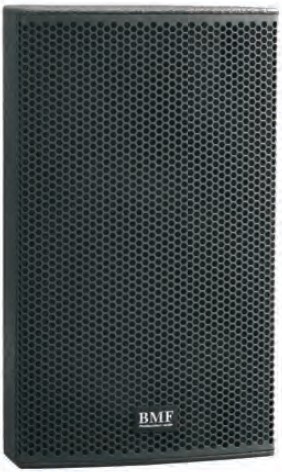 2只会议室1功放输出功率：
立体声模式：2×600W（8ohms），2×900W（4ohms）；
桥接模式：1800W（8ohms）
频响：20Hz~20KHz 
灵敏度：0.775V
信噪比：≥103dB 
转换速率：45V/us 
总谐波失真：≤0.03%
阻尼系数：≥500 
冷却方式：2-Speed Fan 
显示指示：POWER/SIGNAL/CLIP/PROT 
保护方式：DC Safeguard/out Overloading/Chancroid S tarup/Boot-Strap Short 
使用电压：AC220V/50Hz±10%1台会议室1音频处理器2种可供选择采样率: 24-bi t /48 kHz和24-bi t /96kHz 
24路麦克风前级扩大器 ; 24路线性输入 ;
4个子群组 ≥10路辅助信道(8模拟信号辅助输送和2路内部辅助输送)
高分辨率模拟-数字转换器(≥114 dB动态范围)
高容许范围,≥ 32-bi t浮点, 数字混合及效果处理
DSP立体声效果(可上载, 保存, 复制) 
对讲系统 ; 杂讯门 ; 压缩器
7寸LED操作信息显示屏 ; 5V-0.5A USB灯接口高, 中高, 中低, 低4段全参数E Q 极性反向 ; 时间延迟 ; 音场控制*蓝牙音频接收器
支持增加选配模组,如D U 3 2 3 2 ( 2 4信道录放模组)
经USB接口实现远程电脑控制≥100 mm推杆 ; 高灵敏性按键 ; 1 2 8只实时显示L E D指示灯2路主输出3 1段图示均衡; 4路编组3 1段图示均衡; 8路辅助输出3 1段图示均衡1台会议室1手持无线话筒U段双手持双接收无线话筒（心型指向）；
工作频率：600-900MHz;  
调制方式：宽带FM; 
信道数目：160，
信道间隔：50MHz      
频率范围：60Hz~18KHz；
最大频偏：±55KHz；
频带宽度：50MHz；
信噪比：>102 dB(A)；
失真度：<0.5%；2套会议室1无线会议话筒1拖41只会议室1流动机柜16U1个会议室1时序电源3000W，8路国标插座，带RS485接口1台会议室1中控主机支持串口*3，IO*4，IR*21台会议室1中控编程含入系统1套会议室1手机端APP实现场景自动编程1套会议室1灯控：4回路数字式可编程调光控制器 ，其中3回路10A/路，1回路16A/路，电源输入及每回路输出均配空开保护，输出回路配旁路开关（总功率40A）             1台会议室14路2A可编程智能调光控制器4路2A可编程智能调光控制器。最大总负载6A，每回路可设置前沿或后沿调光。1台会议室17键可编程控制面板 7键可编程控制面板（7系列），（86型安装底盒）2块会议室1电动卷帘（含布）9套1批会议室1电动窗帘控制模块可控制两台电机（220V交流电机或触点控制方式），自带干接点及RS485接口3块会议室2两分频8寸全频音箱两单元高级 2 阶分频系统，单元组成：52 mm振膜；1"喉口；高分子聚合材料压缩驱动器；8"（258 mm）长冲程低频扬声器；61mm音圈；特殊音圈散热设计，频率响应（- 3dB）: 49Hz-22KHz，覆盖角度（H×V）：75° x 55°，灵敏度（1米/1W，2.83V）：97 Db，最大声压（MAX SPL）：128 dB SPL，分频点：1800Hz（12dB/Oct），系统额定功率：持续功率600 W，低频600 W/高频40 W，输入接口：2 Neutrik NL4，额定阻抗：8欧姆（最低6欧姆）2只会议室2功放输出功率：
立体声模式：2×600W（8ohms），2×900W（4ohms）；
桥接模式：1800W（8ohms）
频响：20Hz~20KHz 
灵敏度：0.775V
信噪比：≥103dB 
转换速率：45V/us 
总谐波失真：≤0.03%
阻尼系数：≥500 
冷却方式：2-Speed Fan 
显示指示：POWER/SIGNAL/CLIP/PROT 
保护方式：DC Safeguard/out Overloading/Chancroid S tarup/Boot-Strap Short 
使用电压：AC220V/50Hz±10%1台会议室2音频处理器数字音频处理器，带网络型调试接口，内置均衡器、延时器、压限器、电子分频器，避免周边过多造成传输衰减；24-bit/48Khz双DSP,高性能数模转换,动态范围高达120dB；内置1/36倍频程Q值可调参量均衡器优化系统频率响应；电子分频器，分频点19.8HZ~21.5KHZ可调；分频滤波器类型和斜率多种选择:12dB、24dB和36dB巴特沃斯、宁克-锐、和贝塞儿，每个通道具有最大682ms的延时线；输出压限器其门限可调，压缩动作及释放自动调整；自动电子平衡输入输出；不计权；THD+噪音：0.001 % (-100 dB) @ 1 kHz / +6 dBu (所有增益为0)；转换精度：24bit；系统延时：0.5 ms (模拟到模拟)；远程界面：10/100Base-TX以太网(IP)连接的RJ45 EtherCon™接口；1台会议室2手持无线话筒U段双手持双接收无线话筒（心型指向）；
工作频率：600-900MHz;
调制方式：宽带FM;
信道数目：160；
信道间隔：50MHz；
频率范围：60Hz~18KHz；
最大频偏：±55KHz；
频带宽度：50MHz；
信噪比：>102 dB(A)；
失真度：<0.5%；2套会议室2无线会议话筒1拖41只会议室2流动机柜16U1个会议室2时序电源3000W，8路国标插座，带RS485接口1台会议室2无线控制器1套会议室2工程投影机标清 5000流明 1台会议室2电动投影幕1幅消费一卡通子系统一卡通标准版支撑平台为一卡通各类应用系统提供相应服务，包括电子支付、聚合支付、访问控制、身份识别、转账充值、清分清算、消息处理等服务组件，支持分布式部署套1消费一卡通子系统一卡通第三方对接系统软件智慧一卡通第三方对接系统支持多种模式，为第三方提供一卡通系统基础信息维护、用户信息维护、用户信息获取、支付交易、信息查询等功能项1消费一卡通子系统通用读卡器支持13.56MHz非接触式卡片，符合ISO/IEC 14443A/B标准， 0.96英寸OLED屏显示，可显示卡号，持卡人身份、卡片余额等信息， 支持标准字库显示，通讯接口USB，支持1个符合IS07816标准卡尺寸，同时可附加3个符合GSM11.11的Sim卡的卡尺寸SAM卡座。个1消费一卡通子系统系统授权卡高速、无驱智能卡型软件加密锁 
内置C51虚拟机 
自主知识产权的COS系统—FEITIAN COS 
提供Keil试用开发环境 
全球唯一硬件ID与管理编码 
丰富的虚拟机系统调用和开发接口，支持双精度浮点的多种数学运算 
内置RSA、DES等算法 
强大的文件系统管理，用户可定义多种数据类型和安全级别 
提供集成环境、用户可以方便的管理或批量生产ROCKEY6 SMART 
方便、安全的远程升级和模块管理功能 
内置计数器、运行时时钟 
约70K的用户使用空间 
提供单机锁和网络锁 个1消费一卡通子系统以太网POS机消费台6消费一卡通子系统以太网POS机现金充值台1消费一卡通子系统IC卡（包含IC卡嵌入软件）按实计张500消费一卡通子系统服务器根据需要自配，一台数据库，一台应用台2能耗子系统远传水表型号：DN321、水表采用RS485有线传输方式连接管理终端。
2、水表传输规约满足《CJ/T188-2004用户计量仪表5、数据传输技术条件》
3、读表方式采用直读技术，直接输出表盘数据。
4、远程控制：内置电磁阀，支持远程开/关水表。
4、精度等级：B级。
5、温度等级：T50。
6、压力等级：MAP10/16。
7、工作环境温度：-20℃~﹢60℃。只27能耗子系统远传电表型号：10(80)1、电表采用RS485传输方式连接管理中终端。
2、功耗：在参比温度、参比频率和三相电压等于额定值的条件下，每一电压线路的有功功率和视在功率消耗不大于1.5W/6VA。
3、远程控制：内置继电器，支持远程开/关电表。
4、精度等级：有功0.5S；无功2级只31能耗子系统能耗管理终端型号：LYNH▲1、采用GPRS无线传输方式，同时具备RS485接口、232接口、数字量输入接口，数字量输入类型：空节点输入/漏源/源型；
▲2、采用带校验确认机制的RUDP通讯协议，通讯速率支持300~38400bps可选；
3、支持回路负载保护功能，采用光电隔离方式，隔离耐压2500/5000Vr.m.s。
▲4、支持脱网工作，在脱离网络的条件下，终端设备可以根据内在的预设程序运行，根据实时获取到的数据，进行逻辑功能的处理和控制。
5、功率消耗：350/400mA
6、工作温度：-10℃~﹢55℃
7、相对湿度：5%~95%无凝结
8、支持任意扩展，可扩展的类型有数字量输入/输出、模拟量输入、RS485接口、232接口等。只10车位引导子系统具体如下表：车位引导子系统硬件配置具体如下表：车位引导子系统硬件配置具体如下表：车位引导子系统硬件配置具体如下表：车位引导子系统硬件配置其他辅料具体如下表：其他所需辅料清单具体如下表：其他所需辅料清单具体如下表：其他所需辅料清单具体如下表：其他所需辅料清单设备名称设备名称产品图片描述单位数量车位监测设备车位相机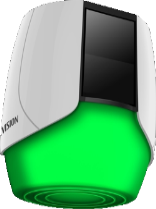 130万4MM镜头相机，支持2车位识别，自带7色LED状态指示灯。（高度2.5M，识别距离3.2-4.0M）只50车位监测设备车位相机300万4MM镜头相机，支持3车位识别，自带7色LED状态指示灯。（高度2.5M，识别距离4-6M）25车位监测设备车位指示灯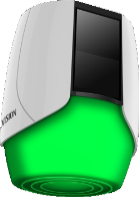 车位相机外接灯，单边车位的情况下使用，数量与车位数相同。只94车位监测设备诱导管理器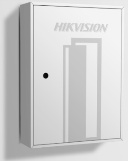 自带2*3T硬盘，支持32路四代车位相机接入。台3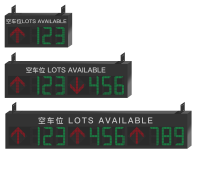 单向屏，用于直行车道，室内引导。块2双向屏，用于三向交叉车道，室内引导。块3三向屏，用于四向叉车道，室内引导。块1入口信息引导屏入口信息引导屏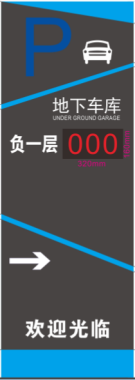 用于地下停车场入口，指示地下停车场的余位数（一个模组）台1平台服务器平台服务器提供系统内的组织、人员、车辆、用户、角色、认证、区域等的配置和管理。已包含：图上监控、事件联动、视频网管提供系统内的组织、人员、车辆、用户、角色、认证、区域等的配置和管理。已包含：图上监控、事件联动、视频网管台1项目名称参数说明单位数量项目名称参数说明单位数量综合布线系统信息插座 单口信息插座  含单孔信息面板、6类非屏蔽信息模块、底盒等
双口六类非屏蔽模块安装
Cat6;3.支持近1.2Gbps应用
大于750次重复插拨;
在标准面板上以90度(垂直)或45度角的倾斜度安装;
阻燃;UL94V-0;
 信息模块采用六类原厂产品，可向下支持五类、超五类、六类定义的所有应用。
插针材质宜采用铜铍合金，可采用磷青铜。
背面 IDC 打线端配备防尘盖，且满足至少 1000 次插拔和 250 次的重复端接。
端接（压接）：110 IDC 与中轴成 30 度斜角，可采用传统 110 打线工具，也可采用 8 芯一次打线工具打线，满足快速安装需要。
六类信息插座应采用二层 PCB 补偿技术，能够满足高速数据、语音和视频信号的传输，频率带宽不小于 250MHz。
满足 TSB-155 10GbE 要求，通过 IEEE 802.3 bt PoE 电流容量要求。
应符合 TIA/EIA 568-C、ISO/IEC 11801 相关标准。
采用符合 UL 94V-0 的高强度 PC 材料个16配线架 12口光配配线架3.11.1 12 或 24 芯 LC 光纤接入能力，有足够空间保证光纤的盘绕、固定和接续，带有管理器及固定附件。
19 英寸机架式安装。要求能提供抽拉式或简易式结构的光纤箱，
使得安装和维护变得更加容易。
应符合 TIA 568-C、ISO/IEC 11801 相关标准。
为了灵活地适应未来的应用，配线架可适合安装各种形式的光纤
耦合器（LC、SC、MTRJ、LC 等）。
随箱提供具有保证光纤弯曲半径的附件及熔纤盘，要求熔纤盘设
计采用翻盖式结构，以便于维护。
光纤箱体要求为全钢结构以获得更大的强度个35配线架 100对110配线架（含连接块）1.100对110型语音配线架3.10.1 标准 19 寸背板安装，背板采用冷轧钢板
3.10.2 50/100 对 110 结构，有带腿和不带腿可选，含标签。
3.10.3 采用阻燃 PC 材料。
3.10.4 适用于 22~26AWG 芯线规格的线缆。
3.10.5 应符合 TIA/EIA 568-C、ISO/IEC 11801 相关标准。
3.10.6 插拔次数要求不小于 250 次。
3.10.7 配备机架型理线架。个26配线架 24口数据配线架3.8.1 采用钢制底板，模块化设计，拆卸灵活，可自由的组合配置所需
的多色彩六类模块，配备可更换的标识，清晰方便端口的管理。
3.8.2 配线架高度为 1U，安装 24 个六类 IDC 非屏蔽模块。
3.8.3 配置后置式理线托架，可提供很好的抗拉能力。
3.8.4 支持 T568A 和 T568B 两种接线方式。个34布放尾纤 布放尾纤 单模LC-LC光纤跳线3米、3.7.1 连接交换设备至配线架的光纤跳线应支持万兆以太网，要求与主
干光纤采用相匹配的光纤跳线。
3.7.2 采用 LC 双工接口。
3.7.3 应符合 TIA 568-C、ISO/IEC 11801 相关标准。
3.7.4 最大损耗：< 0.5dB。
3.7.5 所有光纤跳线按照交换机光纤端口数量 1:1 配置，并按照 10%预
留光纤跳线。根12布放尾纤 布放尾纤 LC单模尾纤 3.6.1 连接主干光缆至配线架的光纤尾纤应支持万兆以太网，要求与主
干光纤采用相匹配的尾纤。
3.6.2 采用 LC 接口。
3.6.3 应符合 TIA 568-C、ISO/IEC 11801 相关标准。
3.6.4 最大损耗：< 0.5dB。
3.6.5 所有光纤末端均需要熔接尾纤。根36跳线 跳线 六类跳线2米3.4.1 采用六类 4 对标准 RJ45 至 RJ45 跳线（LSZH 护套），根据使用
需求提供合适的长度。
3.4.2 LSZH 低烟无卤外护套。
3.4.3 传输特性阻抗应为 100±15Ω。
3.4.4 导体直径满足 23AWG 芯线规格，内部为多芯软线结构。
3.4.5 应符合 TIA/EIA 568-C、ISO/IEC 11801 相关标准。
3.4.6 频率带宽应至少满足 250MHz 的标准。
3.4.7 须 100%为原装出厂测试产品。跳线尾部采用模具注塑的尾套，以
保证产品可靠性。所有跳线不得自行装配压制。
3.4.8 插拔次数不应小于 1000 次。
3.4.9 弱电间机柜和工作区都应配置跳线，弱电间机柜内跳线配置数量
应与模块数量比为 1:1 配置，在工作区终端面板处跳线与模块数
量比为 1:1 配置。
3.4.10 根据客用网、管理网、设备网、安防网等不同的网络采用不同颜
色的数据跳线。条155跳线 跳线 110-RJ45语音跳线2米3.5.1 采用一对/四对式 110-RJ45 语音跳线。
3.5.2 应配置鸭嘴连接头和 RJ45 连接头，不允许直接打线至 110 配线
架。
3.5.3 应符合 TIA/EIA 568-C、ISO/IEC 11801 相关标准。条0光缆 3.2.1 所有光缆应由同一厂家生产。
3.2.2 12 芯多种芯数选择。
3.2.3 LSZH 低烟无卤外护套。
3.2.4 多模光纤应符合 OM4 要求。
3.2.5 多模光缆应由 50/125 µm 光纤组成，单模光缆应由 9/125µm 光纤
组成。
3.2.6 应符合 TIA 568-C、ISO/IEC 11801 相关标准。
3.2.7 单模 9µm 光纤在 1310nm 和 1550nm 波长时的损耗分别不得超过
0.5dB/km 和 0.4dB/km。
3.2.8 多模 50/125 µm 光纤在 850nm 和 1300nm 波长时的损耗分别不
得超过 3.5dB/km 和 1.5dB/km。
3.2.9 光纤接头及相应的耦合器应采用先进的高性能、低衰耗、高密度
型光纤接头，要求光纤适配器衰耗量小于 0.35dB。光纤端接要求
采用尾纤按 1：1 配置熔接方式。要求与光纤为同一品牌的原厂原
装产品。
3.2.10 多模和单模光缆应采用 SC\ LC 型连接器进行连接。m1950双绞线缆 设备网六类非屏蔽网线（3.1.1 4 对芯线，每芯带有色条区别。
3.1.2 采用十字骨架分隔结构，以减少线对信号干扰和增加物理机械抗
拉性。
3.1.3 LSZH 低烟无卤外护套，印有电缆编码。
3.1.4 传输特性阻抗应为 100±15Ω。
3.1.5 导体直径满足 23AWG 芯线规格。
3.1.6 应符合 TIA/EIA 568-C、ISO/IEC 11801 相关标准。
3.1.7 在衰减、近端串扰衰减、结构回波损耗、近端串扰衰减与衰减比
的技术参数上符合最新六类国际标准。
3.1.8 频率带宽应至少满足 250MHz 的标准m8424大对数电缆 3类25对大对数电缆（3.3.1，每芯带有彩色护套。
3.3.2 LSZH 低烟无卤外护套（室内），PE 护套（室外）。
3.3.3 应符合 TIA/EIA 568-C、ISO/IEC 11801 相关标准。
3.3.4 传输特性阻抗应为 100±15Ω。
3.3.5 导体直径满足 24AWG 芯线规格。
3.3.6 频率带宽应至少满足 16MHz 的标准。m1248双绞线缆 UTP Cat.6　门禁m1118语音信息点语音信息点 ，包括：面板、底盒的供应安装；接线及其它一切所需的物料和工作点8配线 电源线 RVV2*0.75 门禁m1612接地母线 紫铜排 30x3m156电力电缆 铜芯电力电缆敷设 YJV-5*25m78电力电缆 铜芯电力电缆敷设 YJV-5*16m11电力电缆 铜芯电力电缆敷设 YJV-5*10m63电力电缆 铜芯电力电缆敷设 YJV-3x4m843电力电缆 铜芯电力电缆敷设 YJV-3x6m104电力电缆 铜芯电力电缆敷设 YJV-3x2.5m1326电力电缆头 电力电缆头制安 25mm2及以下个4电力电缆头 电力电缆头制安 10mm2及以下个30综合管网桥架 金属桥架 100*100 含桥架接地等m125桥架 金属桥架 200*100 含桥架接地等m182配管 JDG20 综合布线m247配管 JDG20 视频监控m1209配管 JDG15 砖、混凝土结构暗配电线管 含钢管接地等 m978计算机网络系统交换机 门禁设备网24口接入交换机台4设备核心交换机三层交换机，交换容量256GBPS,包转发率156Mpps;增强型24端口SFP接口交换机，8个复用的10/100/1000M自适应电口，2 个扩展槽，2个模块化电源插槽，1个USB2.0接口，1个RG-M5000E-AC60电源模块。台1交换机 设备网24口POE接入交换机 24口千兆电口+2个千兆光口，24口千兆电口支持30WPOE供电，整机最大功率370W台4交换机 设备网16口POE接入交换机 16口千兆电口+2个千兆光口，16口千兆电口支持30WPOE供电台8光纤适配器模块千兆单模SFP光模块，波长1310nm，最大传输距离10km个28序号内容、要求1项目名称： 甬江数字经济产业园（弘茂大厦）智能化建设相关软硬件服务采购2▲服务期限：合同签订后3个月内交货并安装、平台的搭建并调试、验收通过；云服务产品平台租赁期限：3年。3▲投标报价及费用：1、本项目投标应以人民币报价；2、不论投标结果如何，投标人均应自行承担所有与投标有关的全部费用。本项目的预算价为最高限价为9711576 元/年， 投标人的投标报价超过本项目的最高限价的，其投标为无效，并否决其投标。▲4投标保证金：人民币100000元；投标人应于投标截止时间前将投标保证金以汇票、电汇、支票和保函等形式交至浙江天诚工程咨询有限公司。开户银行：浙江泰隆银行宁波分行收款人：浙江天诚工程咨询有限公司账号：3303010120100019646特别提醒：1、投标人在缴纳投标保证金时，务必在用途栏中注明投标项目编号（详见招标文件封面），如招标文件要求分子包缴纳保证金的，还需要注明子包号，未注明项目编号和子包号或备注错误的，造成投标保证金到账无法确认，后果自负。5现场踏勘：不组织，自行踏勘6演示时间及地点：无7▲投标文件组成：正本1份、副本4份。8▲投标截止时间及地点：时间2019年10月21日9：00；地点：江北区公共资源交易中心开标室（江北区丽江东路85弄16号）9▲开标时间及地点：时间2019年10 月 21日9：00；地点：江北区公共资源交易中心开标室（江北区丽江东路85弄16号）10▲评标办法及评分标准：详见第四章 评标办法及评分标准11▲付款方式：合同签订后支付合同价款的30%，项目主要硬件设备全部到货、检验合格并安装结束后，支付合同价款的30%，验收通过后支付合同价款20%，验收通过后第二年支付合同价款的10%，验收通过后第三年支付合同价款的10%12评标结果公告：评标结果公告于“浙江政府采购网”、“宁波市公共资源交易网江北分网”上公布。13投标保证金退还（不计息）：除招标文件规定不予退还保证金的情形外，未中标人的投标保证金在中标通知书发出后5个工作日内，中标人的投标保证金在合同签订后5个工作内，提供单位开户银行及账号后，招标代理机构以电汇或转账方式退还投标保证金。14签订合同时间：中标通知书发出后3日内。15履约保证金的收取及退还：履约保证金为合同金额的5％，合同履行完毕后10日内全额无息退还。16采购资金来源：预算资金17投标文件有效期：90天18招标服务费：（1）本招标公司根据国家发改委发改办价格[2003]857号通知、国家发展改革委[2011]534号和国家计委计价格[2002]1980号文件规定的招标费率标准，招标代理机构按照三年的中标总金额，根据以下表格差额累进制服务招标标准向中标供应商收取招标服务费。（2）成交供应商应在本公司发出成交通知书5个工作日内向本招标公司支付招标服务费。开户银行：浙江泰隆银行宁波分行收款人：浙江天诚工程咨询有限公司；账号：330301012010001964619解释：本招标文件的解释权属于招标采购单位。投标单位分值投标单位分值投标单位分值投标单位分值最高分技术分61分产品总体评价（20分）：技术指标响应性（20分）：完全响应招标文件产品的技术和规格要求表中各项指标的得20分；技术要求中▲的技术条款不允许负偏离，负偏离导致投标文件无效；★条款为重要条款，每负偏离一条扣4分；其它技术指标每负偏离一条扣2分，扣完为止。产品总体评价（20分）：技术指标响应性（20分）：完全响应招标文件产品的技术和规格要求表中各项指标的得20分；技术要求中▲的技术条款不允许负偏离，负偏离导致投标文件无效；★条款为重要条款，每负偏离一条扣4分；其它技术指标每负偏离一条扣2分，扣完为止。产品总体评价（20分）：技术指标响应性（20分）：完全响应招标文件产品的技术和规格要求表中各项指标的得20分；技术要求中▲的技术条款不允许负偏离，负偏离导致投标文件无效；★条款为重要条款，每负偏离一条扣4分；其它技术指标每负偏离一条扣2分，扣完为止。20技术分61分建设方案及系统架构(23分）1.建设方案完整、系统架构先进，优得5-4分；建设方案和系统架构基本满足要求，良得3-2分；不满足要求，得1分。1.建设方案完整、系统架构先进，优得5-4分；建设方案和系统架构基本满足要求，良得3-2分；不满足要求，得1分。5技术分61分建设方案及系统架构(23分）2.所提供的技术方案，符合项目的实际情况，并且在技术方案中对方案的合理和科学进行阐述。符合实际情况，优得5-4分，部分符合实际情况，良得3-2分，不满足要求，得1分。2.所提供的技术方案，符合项目的实际情况，并且在技术方案中对方案的合理和科学进行阐述。符合实际情况，优得5-4分，部分符合实际情况，良得3-2分，不满足要求，得1分。5技术分61分建设方案及系统架构(23分）3.建设方案充分考虑平台的功能扩展，优得5-4分，良得3-2分，一般得1分。3.建设方案充分考虑平台的功能扩展，优得5-4分，良得3-2分，一般得1分。5技术分61分建设方案及系统架构(23分）4.准确理解平台业务需求，结合业务功能不同的使用对象，提炼出合理的功能划分层次结构设计。优得4-3分，良得2-1分，一般得1分。4.准确理解平台业务需求，结合业务功能不同的使用对象，提炼出合理的功能划分层次结构设计。优得4-3分，良得2-1分，一般得1分。4技术分61分建设方案及系统架构(23分）5.对三维展示平台的内容及规划合理，具体实施方案可行性强，优得4-3分，良得2-1分，一般得1分。5.对三维展示平台的内容及规划合理，具体实施方案可行性强，优得4-3分，良得2-1分，一般得1分。4技术分61分实施策略（4分）项目实施管理、实施计划的合理性、可行性，项目组织实施的质量保障措施，质量检测和验收措施、系统集成环节的过程控制措施、确保系统达到设计要求的保证措施等。评委根据综合情况进行评议。优得4-3分，良得2-1分，一般得1-0分。实施策略（4分）项目实施管理、实施计划的合理性、可行性，项目组织实施的质量保障措施，质量检测和验收措施、系统集成环节的过程控制措施、确保系统达到设计要求的保证措施等。评委根据综合情况进行评议。优得4-3分，良得2-1分，一般得1-0分。实施策略（4分）项目实施管理、实施计划的合理性、可行性，项目组织实施的质量保障措施，质量检测和验收措施、系统集成环节的过程控制措施、确保系统达到设计要求的保证措施等。评委根据综合情况进行评议。优得4-3分，良得2-1分，一般得1-0分。4技术分61分质量保证及售后服务服务方案（10分）在项目实施过程中投标商对系统测试与联调、系统初始化、上线试运行等整个过程中相对应的计划完善合理，并对项目中日常管理都有详细周密的工作计划表。对售后服务、响应时间，质保期等方面等方面进行评议。评委根据综合情况进行评议,优得10-7分，良得6-4分，一般得3-0分。质量保证及售后服务服务方案（10分）在项目实施过程中投标商对系统测试与联调、系统初始化、上线试运行等整个过程中相对应的计划完善合理，并对项目中日常管理都有详细周密的工作计划表。对售后服务、响应时间，质保期等方面等方面进行评议。评委根据综合情况进行评议,优得10-7分，良得6-4分，一般得3-0分。质量保证及售后服务服务方案（10分）在项目实施过程中投标商对系统测试与联调、系统初始化、上线试运行等整个过程中相对应的计划完善合理，并对项目中日常管理都有详细周密的工作计划表。对售后服务、响应时间，质保期等方面等方面进行评议。评委根据综合情况进行评议,优得10-7分，良得6-4分，一般得3-0分。10技术分61分重点难点分析及解决措施（4分）：根据投标人提供的针对本项目的重点难点分析及解决问题的措施等方面综合比较打分。优得4-3分，良得2-1分，一般得1-0分。重点难点分析及解决措施（4分）：根据投标人提供的针对本项目的重点难点分析及解决问题的措施等方面综合比较打分。优得4-3分，良得2-1分，一般得1-0分。重点难点分析及解决措施（4分）：根据投标人提供的针对本项目的重点难点分析及解决问题的措施等方面综合比较打分。优得4-3分，良得2-1分，一般得1-0分。4商务分24分系统平台展示能力及答辩能力（20分，（每家单位限时10分钟，需自行准备电脑等演示时需要用到的设备材料）。系统平台展示能力及答辩能力（20分，（每家单位限时10分钟，需自行准备电脑等演示时需要用到的设备材料）。演示“智慧园区”系统的资产管理模块之合同管理支持自定义模版真实演示，对演示效果答辩情况进行综合评议，优得5-4分，良得3-2分，一般得2-0分。5商务分24分系统平台展示能力及答辩能力（20分，（每家单位限时10分钟，需自行准备电脑等演示时需要用到的设备材料）。系统平台展示能力及答辩能力（20分，（每家单位限时10分钟，需自行准备电脑等演示时需要用到的设备材料）。演示智慧物管平台之工单支持自定义流程真实演示，对演示效果及答辩情况进行综合评议，优得5-4分，良得3-2分，一般得2-0分。5商务分24分系统平台展示能力及答辩能力（20分，（每家单位限时10分钟，需自行准备电脑等演示时需要用到的设备材料）。系统平台展示能力及答辩能力（20分，（每家单位限时10分钟，需自行准备电脑等演示时需要用到的设备材料）。演示三维展示之智能设备运行情况可视化展示，对演示效果及答辩情况进行综合评议，优得5-4分，良得3-2分，一般得2-0分。5商务分24分系统平台展示能力及答辩能力（20分，（每家单位限时10分钟，需自行准备电脑等演示时需要用到的设备材料）。系统平台展示能力及答辩能力（20分，（每家单位限时10分钟，需自行准备电脑等演示时需要用到的设备材料）。演示客户APP之访客申请和物管APP之访客查询展示演示，效果及答辩情况进行综合评议，优得5-4分，良得3-2分，一般得2-0分。5商务分24分提供的云服务产品平台通过工业和信息化部电信研究院（数据中心联盟）可信云服务认证证书，得2分。提供认证证书复印件并加盖云服务产品平台产品单位的公章，否则不得分。提供的云服务产品平台通过工业和信息化部电信研究院（数据中心联盟）可信云服务认证证书，得2分。提供认证证书复印件并加盖云服务产品平台产品单位的公章，否则不得分。提供的云服务产品平台通过工业和信息化部电信研究院（数据中心联盟）可信云服务认证证书，得2分。提供认证证书复印件并加盖云服务产品平台产品单位的公章，否则不得分。2商务分24分提供的云服务产品平台通过公安部信息安全等级保护三级及以上认证，得2分。提供认证证书复印件并加盖云服务产品平台产品单位的公章，否则不得分。提供的云服务产品平台通过公安部信息安全等级保护三级及以上认证，得2分。提供认证证书复印件并加盖云服务产品平台产品单位的公章，否则不得分。提供的云服务产品平台通过公安部信息安全等级保护三级及以上认证，得2分。提供认证证书复印件并加盖云服务产品平台产品单位的公章，否则不得分。2价格分15分参与评审的价格=评标价-小微企业价格扣除优惠值6%-残疾人价格扣除优惠值评标基准价=满足招标文件要求且“参与评审的价格”中最低的价格为评标基准价基准价得分为满分15分，其他供应商报价得分计算公式如下：其他供应商报价得分=(评标基准价/参与评审的价格)×15%×100参与评审的价格=评标价-小微企业价格扣除优惠值6%-残疾人价格扣除优惠值评标基准价=满足招标文件要求且“参与评审的价格”中最低的价格为评标基准价基准价得分为满分15分，其他供应商报价得分计算公式如下：其他供应商报价得分=(评标基准价/参与评审的价格)×15%×100参与评审的价格=评标价-小微企业价格扣除优惠值6%-残疾人价格扣除优惠值评标基准价=满足招标文件要求且“参与评审的价格”中最低的价格为评标基准价基准价得分为满分15分，其他供应商报价得分计算公式如下：其他供应商报价得分=(评标基准价/参与评审的价格)×15%×10015项目名称项目名称投标总价（小写）（人民币元）投标保证金备注投标总价（大写）投标总价（大写）投标声明序号分项内容单位及数量单价金额1硬件2云平台3软件投 标 总 价投 标 总 价投 标 总 价投 标 总 价序号项目单位单价总金额12345……6……7利润利润利润8税金税金税金投标总价小写：               大写：小写：               大写：小写：               大写：小写：               大写：投标人名称注册地址邮政编码联系方式联系人电  话联系方式传真电子邮件法定代表人姓名技术职称技术职称电话技术负责人姓名技术职称技术职称电话成立时间员工总人数：员工总人数：员工总人数：员工总人数：员工总人数：员工总人数：试验检测资质等级其中高级职称高级职称高级职称计量认证证书号其中中级职称中级职称中级职称营业执照（法人证书）号其中各类注册人员各类注册人员各类注册人员注册资金基本帐户开户银行基本帐户帐号经营范围备注序号招标文件要求投标文件内容偏离情况序号简要内容实际偏离的具体内容偏离情况序号管理岗位名称姓名 性别职务 职称主要资历、经验及承担过的项目  1项目负责人2……3……4……5……678910…姓名年龄学历学历职称职务拟担任何种专业岗位拟担任何种专业岗位何时参加工作何时进入公司主要工作经历主要工作经历主要工作经历主要工作经历主要工作经历主要工作经历主要工作经历时间参加过的类似项目参加过的类似项目参加过的类似项目担任职务发包人及联系电话发包人及联系电话